OMB No.: xxxx-xxxx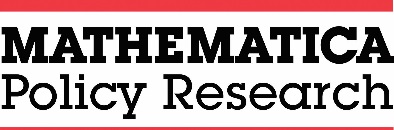 Expiration Date: xx/xx/xxxxAssess the Implementation and Cost 
of High Quality Early Care and Education 
(ECE-ICHQ)DateINTRODUCTIONIntroduction:My name is [NAME], I work at Mathematica Policy Research. Mathematica has contracted with the U.S. Department of Health and Human Services, Administration for Children and Families to conduct this study to Assess the Implementation and Cost of High Quality Early Care Education (ECE-ICHQ). Thank you for agreeing to participate in our study. This study will produce measures of implementation and costs that help us better understand how early childhood programs use their resources to make a difference for children’s early childhood experiences and outcomes. This interview collects information on what your center is doing to provide quality early care and education services for children ages 0-5.Do you have any questions for me before we get started? We have several questions for you about:1.	Center resources2.	Child and family support3.	Instructional planning, coordination, and child assessment4.	Instruction and caregiving5.	Workforce development, leadership activities, and program planning; and6.	Center administrationWe have scheduled this interview in two, one and a half hour sessions. We expect that it will take 3 hours to complete this interview.This interview is completely voluntary. The information we gather through this interview will be used to help estimate the implementation activities that a center does to support quality. All data will be treated in a private manner to the extent permitted by the law. Only members of the research team will have access to your responses. The study team will report estimates of the overall costs and the costs of different program activities and components at an aggregate level. The names of individual programs will not be linked with implementation activities in reports.Is it okay with you if I record this conversation to ensure that I capture your response accurately? An agency may not conduct or sponsor, and a person is not required to respond to, a collection of information unless it displays a currently valid OMB control number. The OMB number for this information collection is 0970-XXXX and the expiration date is XX/XX/XXXX.INTERVIEWER: 			IF YOU HAVE NOT GOTTEN THROUGH SECTION N. STAFFING AT 1 HOUR AND 10 MINUTES INTO THE FIRST INTERVIEW CALL, PLEASE SKIP AHEAD TO THAT SECTION OF QUESTIONS. IF THE RESPONDENT IS NOT ABLE TO ANSWER THE QUESTIONS ABOUT STAFF QUALIFICATIONS DURING THE CALL, IT WILL BE NECESSARY TO FOLLOW-UP WITH AN EMAIL (AFTER THE FIRST INTERVIEW AND BEFORE THE SECOND) TO COLLECT THIS INFORMATION.SECTION A: CENTER RESOURCES*First, we would like information on the resources available to the center that may affect the center’s operating costs. This includes use and purpose of volunteers, use of donated or subsidized space, and sources of financial support.A1.	How often does your center make use of volunteers? SELECT ONE  0	□	Never	GO TO A4  1	□	Less than monthly   2	□	A few times a month, but not every week   3	□	At least once a week   4	□	More than a couple times per week   5	□	Just about every dayA2.	Why do you make use of volunteers?SELECT ALL THAT APPLY  1	□	To help us enhance things we already do   2	□	To help us do things we could not do otherwise   3	□	To meet requirements for specific programs or funders (WRITE IN REQUIREMENTS)  4	□	To promote parent involvement   5	□	Other (WRITE IN OTHER)A3.	Would you hire additional staff if you did not have volunteer support?SELECT ONE  1	□	No, without volunteers we could still provide services similar to those we currently offer   2	□	No, we do not have the resources to hire more staff but without volunteers it would be difficult to provide similar services   3	□	Yes, we would have to hire staff to provide services similar to those we currently offer A4.	Does your center operate in space that is donated, subsidized, or that is not directly paid for by the center, that is, the space is paid for by the larger organization within which the center operates or another entity?	SELECT ONE  1	□	No, the center pays for all its space   2	□	Yes, some of the space is donated. (WRITE IN SOURCE)  3	□	Yes, all of the space is donated. (WRITE IN SOURCE)  4	□	Yes, the rent is subsidized or we pay lower than full market rate. (WRITE IN SOURCE)  5	□	Yes, the space is paid for by the larger organization that we are a part of. (WRITE IN SOURCE)A5.	We are interested in learning about all the various sources of financial support to your center. INTERVIEWIER:	NOTE THAT INFORMATION IN THE NEXT QUESTION (A5a) WAS COLLECTED DURING CENTER RECRUITMENT TO ASSESS CENTER CHARACTERISTICS PRIOR TO DATA COLLECTION. REVIEW THIS INFORMATION PRIOR TO THE CALL AND DOUBLE CHECK IT WITH THE RESPONDENT DURING THE CALL. THIS WILL ALSO HELP TO GENERATE DISCUSSION ABOUT CENTER FUNDING ASKED IN QUESTIONS A5b AND A5c.A5a.	Which of the following public programs provide tuition funding support for your center?SELECT ALL THAT APPLY  1	□	CCDF (Child Care Development Fund)   2	□	Head Start/Early Head Start   3	□	State pre-kindergarten program   0	□	NO GOVERNMENT FUNDINGA5b.	Does your center receive funds from any of the other following sources? INTERVIEWER:		OKAY TO READ OFF ALL ANSWER CATEGORIESSELECT ALL THAT APPLY  1	□	Private tuition   2	□	Local government such as preK funding from local school board or other local agency, grants from city or county government  3	□	Child care subsidy programs other than CCDF such as TANF or any other federal, state, or local child care subsidies  4	□	Community organizations such as the United Way, local charities or other service organizations  5	□	Other types of government funded programs such as the Child and Adult Care Food Program or Title I  6	□	Donations from fundraisers or charitable contributions A5c.		What are the two largest sources of financial support for your center? A5c1. 	A5c2. 	A6.	Does your center use accounting software to track expenditures and manage finances?   1	□	Yes (WRITE IN NAME OF ACCOUNTING SOFTWARE)  0	□	No B.	 STAFFING STRUCTURENow, we would like information on all staff located within the center’s physical location, by job title and role. This information will help us understand how the center’s staffing structure might affect the services provided to children and their families and operating costs. B1a.	Please list each type of staff position, by job title, that you currently have working at your center in this location. We are interested in the positions that work with or support activities for children ages 0-5 excluding staff who focus only on kindergarten, school-aged child care, or summer camps for older children, for example.B1b.	What are the responsibilities of this position? SELECT ALL THAT APPLY PER ROLE, AND WRITE IN BRIEF DESCRIPTION IF A ROLE IS NOT CLEAR FROM THE JOB TITLE AND RESPONSIBILITIES SELECTED. (FOR EXAMPLE, “COACH” IS GIVEN AS JOB TITLE, AND IS SOMEONE WHO PROVIDES SPECIAL SERVICES; DETAIL ABOUT THE SERVICES IS NECESSARY, SUCH AS “COACHES ON PRACTICES RELATED TO MENTAL HEALTH AND SCHOOL READINESS.”)PROBES:	Administration over center operations includes planning and managing staff and resources to provide early care and education, including general management, human resources, financial management, marketing and enrollment, and information technology.Administration over educational program includes managing the aspects of the center that specifically focus on child development, curriculum development, and instructional planning. Operations support includes responsibilities related to food, transportation, maintenance, laundry, and others that support the center’s infrastructure.Special services includes:			Specialized services to children (such as health screening, therapeutic services, mental health services; any non-academic or non-instructional services provided to children).Support services for families (that occur outside of instruction and caregiving, such as social services, adult education programs).INTERVIEWER:	USE THE FOLLOWING PROBES TO CHECK THAT ALL POSITIONS ARE LISTED IF THEY ARE NOT SPECIFICALLY MENTIONED IN THE DISCUSSION. ASK THE SPECIFIC QUESTIONS (A – C) AS NEEDED TO COMPLETE THE DETAILS IN THE TABLE.			Does your center have a dedicated position(s) in charge of the educational program (or curriculum) that is a distinct position from the center director? If yes, what is the job title of this position? [Ask questions B1a-C.]Does your center have a finance manager or a person in charge of maintaining the financial records? 	If yes, what is the job title of this position? [Ask questions a-c.]Does your center have administrative staff who hold positions that focus on or support the management or operations of the center but who do not have classroom responsibilities on a regular basis? If yes, what are the job titles of these positions? [Ask questions a-c.]Does your center have other professional staff or specialists who provide or connect children and their families with services outside of the classroom (such as to assist with nutrition, health, mental health, or support services)?  If yes, what is the job title of these positions? [Ask questions a-c.]Does your center have any other staff not yet listed who do not work directly with children such as, support staff, clerical staff, drivers, cooks, and anyone else on your center’s payroll? If yes, what are the job titles of these positions? [Ask questions a-c.]DIRECTIONS FOR COMPLETING THE STAFFING STRUCTURE PART 2 RUBRIC:INTERVIEWER:	Confirm the numbers of staff (in the center’s physical location) who are primarily teachers or caregivers for children ages 0-5.LEAD TEACHERSB2a. 	Please confirm the number of lead teachers who work with children ages 0-5. WRITE IN TOTAL NUMBER PROBE: 	Teachers who are in charge of a group or classroom of children, often with staff supervisory responsibilities. B2a.1. 	Please confirm the job title for these teachers. B2a.2. 	Now, I would like to know the number of [lead teachers] working with each age group of children in the classroom. 	How many [lead teachers] work in classrooms with infants?  1. 		How many work in toddler classrooms? 2. 		How many in preschool classrooms? 3. 	ASSISTANT TEACHERSB2b. 	Please confirm the number of assistant teachers who work with children ages 0-5. WRITE IN TOTAL NUMBER OR MARK NONE PROBE:	Teachers who work under the supervision of a teacher, and may or may not lead certain activities (such as art projects, or story time), but who do not have sole responsibility for the classroom and do not have staff supervisory responsibilities. □	NONE	GO TO B2cB2b.1. 	Please confirm the job title for these teachers.B2b.2. 	Now, I would like to know the number of [assistant teachers] working with each age group of children in the classroom. 		How many [assistant teachers] work in classrooms with infants?  B2b.2a. 		How many work in toddler classrooms? B2b.2b. 		How many in preschool classrooms? B2b.2c.	AIDES OR TEACHING ASSISTANTS. B2c.	How many aides or teaching assistants who work with children ages 0-5 and are not considered assistant teachers do you have in the center?  WRITE IN TOTAL NUMBER OR MARK NONEPROBE: 	Staff who work under the supervision of a teacher, but who are not included in meeting licensing requirements for teacher/child ratios. □	NONE	GO TO B2DB2c.1.	What is the job title for this position? FLOATERS OR SUBSTITUTES. B2d. 	How many floaters or consistent substitute teachers who work with children ages 0-5 do you have in the center?  WRITE IN TOTAL NUMBER OR MARK NONEPROBE: 	That is regular paid staff who are not regularly assigned to a particular room, but fill in different positions as necessary to help meet teacher/child ratios.□	NONE	GO TO B3B2d.1.	What is the job title for this position? FOR CENTERS EMBEDDED WITHIN LARGER ORGANIZATIONS ONLYB3.	Are there staff that support the operations or services of your center but who do not work within the center’s physical location? If yes, what types of support or services do they provide? C. CHILD AND FAMILY SUPPORT*The next section of questions are about Child and Family Support services, which include services that the center supports access to, or provides to children and families that occur beyond instruction and caregiving. Note, these questions refer to non-academic or non-instructional activities that the center engages in to support children and their families.INTERVIEWER:	FOR EACH SERVICE, WRITE IN ANY SUBSTANTIAL CHANGES THAT OCCURRED OVER THE YEAR THAT MIGHT HAVE INFLUENCED THE CONSISTENCY WITH WHICH SERVICES WERE PROVIDED AND THEREFORE COULD HAVE COST IMPLICATIONS.C1.	Does the center support access to or provide health screenings? If yes, what types of health screening does the center support access to or provide?PROBE:	Health Screening refers to simple tests to identify children (or family members) who may need dental or vision care, or to identify other health risk factors, such as lead exposure.SELECT ALL THAT APPLY  0	□	NONE 	GO TO C7  1	□	Dental  2	□	Vision  3	□	Hearing  4	□	Medical  5	□	Other (Specify)DENTALC6. 	Over the past year, have there been any substantial changes to how dental screening is provided that might influence the consistency with which the support/service is provided or that might have cost implications for the center? 	WRITE IN SUBSTANTIAL CHANGES	VISIONC6. 	Over the past year, have there been any substantial changes to how vision screening is provided that might influence the consistency with which the support/service is provided or that might have cost implications for the center? 	WRITE IN SUBSTANTIAL CHANGES	HEARINGC6. 	Over the past year, have there been any substantial changes to how hearing screening is provided that might influence the consistency with which the support/service is provided or that might have cost implications for the center? 	WRITE IN SUBSTANTIAL CHANGES	MEDICALC6. 	Over the past year, have there been any substantial changes to how medical screening is provided that might influence the consistency with which the support/service is provided or that might have cost implications for the center? 	WRITE IN SUBSTANTIAL CHANGES	OTHERC6. 	Over the past year, have there been any substantial changes to how this support/service is provided that might influence the consistency with which the support/service is provided or that might have cost implications for the center? 	WRITE IN SUBSTANTIAL CHANGES	Therapeutic servicesINTERVIEWER:	FOR EACH SERVICE, WRITE IN ANY SUBSTANTIAL CHANGES THAT OCCURRED OVER THE YEAR THAT MIGHT HAVE INFLUENCED THE CONSISTENCY WITH WHICH SERVICES WERE PROVIDED AND THEREFORE COULD HAVE COST IMPLICATIONS.	C7.	Does the center support access to or provide therapeutic services? If yes, what types of therapeutic services does the center support access to or provide?PROBES (IF NEEDED):	Therapeutic services refers to services provided to children (or family members) ho have a diagnosed condition, often arising as a barrier to a child’s (or family member’s) development.	Speech and language or auditory therapy services are focused on improving speech, communication, processing of language, and feeding skills.	Occupational therapy (OT) services are focused on promoting normal development and (age-appropriate) daily living skills. OT involves interventions to address delays or difficulties with motor skills, play skills, and sensory processing skills, attention, or behavior.	Physical therapy (PT) services are focused on restoring mobility, promoting function and healing, and providing education and consultation to children and families. PT focuses on improving gross motor skills.	Cognitive and/or behavioral therapy services are designed for children with autism or conditions that affect their behavior (OCD, ADHD). These services may include Cognitive Behavioral Therapy (CBT) and Applied Behavioral Analysis (ABA).	Nutrition involves dieticians counseling children and their families on a variety of nutritional issues, such as failure to thrive, feeding tube adjustments, weight management, food allergies, and therapeutic diets.SELECT ALL THAT APPLY  0	□	NONE 	GO TO C14  1	□	Speech and language or auditory therapy  2	□	Occupational therapy (OT)   3	□	Physical therapy (PT)  4	□	Cognitive and/or behavioral therapy  5	□	Nutrition  6	□	Other (Specify)SPEECH AND LANGUAGE OR AUDITORY THERAPYC13. 	Over the past year, have there been any substantial changes to how this support/service is provided that might influence the consistency with which the support/service is provided or that might have cost implications for the center? 	WRITE IN SUBSTANTIAL CHANGES	OCCUPATIONAL THERAPY (OT)C13. 	Over the past year, have there been any substantial changes to how this support/service is provided that might influence the consistency with which the support/service is provided or that might have cost implications for the center? 	WRITE IN SUBSTANTIAL CHANGES	PHYSICAL THERAPY (PT)C13. 	Over the past year, have there been any substantial changes to how this support/service is provided that might influence the consistency with which the support/service is provided or that might have cost implications for the center? 	WRITE IN SUBSTANTIAL CHANGES	COGNITIVE AND/OR BEHAVIORAL THERAPYC13. 	Over the past year, have there been any substantial changes to how this support/service is provided that might influence the consistency with which the support/service is provided or that might have cost implications for the center? 	WRITE IN SUBSTANTIAL CHANGES	NUTRITIONC13. 	Over the past year, have there been any substantial changes to how this support/service is provided that might influence the consistency with which the support/service is provided or that might have cost implications for the center? 	WRITE IN SUBSTANTIAL CHANGES	OTHER THERAPEUTIC SERVICEC13. 	Over the past year, have there been any substantial changes to how this support/service is provided that might influence the consistency with which the support/service is provided or that might have cost implications for the center? 	WRITE IN SUBSTANTIAL CHANGES	C14.	Does the center support access to or provide counseling services?PROBES: 	Counseling services refers to services provided by a mental health practitioner, and include play therapy, family therapy, group therapy, psychotherapy, parent counseling, psychiatry, or a combination of these methods.   0	□	NONE	GO TO C21  1	□	Counseling servicesCOUNSELING SERVICEC20. 	Over the past year, have there been any substantial changes to how this support/service is provided that might influence the consistency with which the support/service is provided or that might have cost implications for the center? 	WRITE IN SUBSTANTIAL CHANGES	C21.	Does the center support access to or provide social services to families? If yes, what social services?PROBE:	Social services refers to services, often government services, provided for the benefit of the community and aim to promote the welfare of children and their families. SELECT ALL THAT APPLY  0	□	NO SOCIAL SERVICES 	GO TO C28  1	□	Housing  2	□	Food assistance  3	□	Substance abuse  4	□	Domestic violence  5	□	Other (specify) HOUSING - SOCIAL SERVICESC27. 	Over the past year, have there been any substantial changes to how this support/service is provided that might influence the consistency with which the support/service is provided or that might have cost implications for the center? 	WRITE IN SUBSTANTIAL CHANGES	FOOD ASSISTANCE - SOCIAL SERVICESC27. 	Over the past year, have there been any substantial changes to how this support/service is provided that might influence the consistency with which the support/service is provided or that might have cost implications for the center? 	WRITE IN SUBSTANTIAL CHANGES	SUBSTANCE ABUSE - SOCIAL SERVICESC27. 	Over the past year, have there been any substantial changes to how this support/service is provided that might influence the consistency with which the support/service is provided or that might have cost implications for the center? 	WRITE IN SUBSTANTIAL CHANGES	DOMESTIC VIOLENCE - SOCIAL SERVICESC27. 	Over the past year, have there been any substantial changes to how this support/service is provided that might influence the consistency with which the support/service is provided or that might have cost implications for the center? 	WRITE IN SUBSTANTIAL CHANGES	OTHER SOCIAL SERVICESWRITE IN SERVICE PROVIDED:C27. 	Over the past year, have there been any substantial changes to how this support/service is provided that might influence the consistency with which the support/service is provided or that might have cost implications for the center? 	WRITE IN SUBSTANTIAL CHANGES	C28.	Does the center support access to or provide adult education programs to parents and families? If yes, what types of adult education programs?PROBE: Adult education programs refers to services provided to parents or caregivers.SELECT ALL THAT APPLY  0	□	NO ADULT EDUCATION PROGRAM SERVICES 	GO TO D1  1	□	Parent education  2	□	Fatherhood programs  3	□	Job training  4	□	GED  5	□	ESL  6	□	Couples relationship programs  7	□	Other (specify) FATHERHOOD PROGRAMS - PARENT EDUCATION C34. 	Over the past year, have there been any substantial changes to how this support/service is provided that might influence the consistency with which the support/service is provided or that might have cost implications for the center? 	WRITE IN SUBSTANTIAL CHANGES	JOB TRAINING - PARENT EDUCATION C34. 	Over the past year, have there been any substantial changes to how this support/service is provided that might influence the consistency with which the support/service is provided or that might have cost implications for the center? 	WRITE IN SUBSTANTIAL CHANGES	GED - PARENT EDUCATION C34. 	Over the past year, have there been any substantial changes to how this support/service is provided that might influence the consistency with which the support/service is provided or that might have cost implications for the center? 	WRITE IN SUBSTANTIAL CHANGES	ESL - PARENT EDUCATION C34. 	Over the past year, have there been any substantial changes to how this support/service is provided that might influence the consistency with which the support/service is provided or that might have cost implications for the center? 	WRITE IN SUBSTANTIAL CHANGES	COUPLES RELATIONSHIP PROGRAMS - PARENT EDUCATION C34. 	Over the past year, have there been any substantial changes to how this support/service is provided that might influence the consistency with which the support/service is provided or that might have cost implications for the center? 	WRITE IN SUBSTANTIAL CHANGES	OTHER PARENT EDUCATION WRITE IN OTHER PARENT EDUCATION PROGRAMC34. 	Over the past year, have there been any substantial changes to how this support/service is provided that might influence the consistency with which the support/service is provided or that might have cost implications for the center? 	WRITE IN SUBSTANTIAL CHANGES	D. CHILD CHARACTERISTICSDROP DOWN FOR D1-D3D1.	Approximately what percentage of children (ages 0-5) with special needs does your center serve? PROBE:	We are asking about “special needs” broadly, including children with a diagnosis as well as children who have physical, social-emotional, behavioral, or cognitive needs that require additional support.D2.	Approximately what percentage of children (ages 0-5) enrolled in your center have an IEP/IFSP? Probe if necessary, An IEP is an Individualized Education Plan for children with disabilities who receive special education services in school. An IFSP is an individualized Family Services Plan for children with disabilities and their families who receive early intervention services.D3.	Approximately what percentage of children (ages 0-5) enrolled in your center speak a language other than English at home?E. INSTRUCTIONAL PLANNING*The next section of questions is focused on instructional planning and tools and resources the center uses to support instructional planning.E1a. 	To what extent does the center use child standards such as State early learning guidelines to inform instruction?SELECT ONE  1	□	Not used  2	□	Used as a general guide  3	□	Specifically follow standardsE1b.	To what extent does the center use program standards such as QRIS standards to inform instruction?SELECT ONE  1	□	Not used  2	□	Used as a general guide  3	□	Specifically follow standardsINTERVIEWER:	FOR EACH CURRICULUM SELECTED, ASK E3 AND E4F. CURRICULUM TRAININGINTERVIEWER: IF NO CURRICULUM, CHECK HERE □ AND GO TO G1 F1.	Who is trained on the curriculum? SELECT ALL THAT APPLY  1	□	Center director/ assistant director   2	□	Education specialist/ Program director   3	□	Staff from larger organization   4	□	All lead teachers   5	□	Some lead teachers DROP DOWN  6	□	All assistant teachers  7	□	Some assistant teachers DROP DOWN  8	□	Other (specify) F2.	How are center directors or program administrators trained on the curriculum?SELECT ALL THAT APPLY  1	□	No curriculum or no training is provided   2	□	Online   3	□	In-person by curriculum developer or external certified trainer   4	□	Other (specify) F3.	Over the course of a year, about how much time do center directors and/or program administrators spend in curriculum training?SELECT ONE  1	□	None  2	□	One day or less  3	□	2-4 days  4	□	5 or more daysF4.	How are teaching staff trained on the curriculum?SELECT ALL THAT APPLY  1	□	No curriculum or no training is provided   2	□	Online   3	□	A curriculum book (written materials) are provided and teaching staff are expected to review   4	□	By program director, education specialist, or center director during staff meetings   5	□	By program director, education specialist, or center director through one-on-one training   6	□	By program director, education specialist, or center director in sessions dedicated to curriculum e.g., during PD days or in-service training time  7	□	By curriculum developer or external certified trainer   8	□	Other (specify) F5.	Over the course of a year, about how much time do individual teaching staff (lead, aide, and assistant teachers) spend in curriculum training?  1	□	None  2	□	One day or less  3	□	2-4 days  4	□	5 or more daysF6.	How often are teaching staff trained on the curriculum?SELECT ALL THAT APPLY  1	□	No curriculum or no training is provided   2	□	Upon initial curriculum implementation   3	□	During new staff orientation   4	□	Once a year   5	□	Monthly   6	□	As needed G. INSTRUCTIONAL COORDINATIONG1.	Which staff get paid planning time, during which the teaching staff has no responsibility for child supervision? SELECT ALL THAT APPLY  1	□	No paid time or coverage   2	□	Aides   3	□	Assistant teachers   4	□	Lead teachers   5	□	Specialists   6	□	Center directors/Assistant director G2.	How much paid planning time do teaching staff have, during which they have no responsibility for child supervision? SELECT ONE  1	□	None  2	□	About 1/2 hour per month   3	□	About 1 hour per month   4	□	About 1/2 hour per week   5	□	About 1 hour per week   6	□	About 1/2 hour per day  7	□	About 1 hour per day   8	□	Other (specify) G3.	Which staff work together to plan or coordinate instruction? That this can be face-to-face, or virtual.SELECT ALL THAT APPLY  1	□	No planning and coordination   2	□	Classroom teams (lead and assistant teachers)   3	□	Lead teachers and center directors   4	□	Lead teachers and specialists   5	□	Grade- and/or age-level teams   6	□	Other (specify) G4.	When teaching staff plan instruction on what topics do staff coordinate? SELECT ALL THAT APPLY  1	□	No planning and coordination   2	X	Planning instruction   3	□	Planning assessments   4	□	Classroom management, such as discipline, daily routines, classroom set-up, and supplies  5	□	Transitions between classrooms   6	X	Special events such as parent conferences, holiday celebrations, field trips   7	□	Other (specify) G5.	What is the format of meetings for planning and coordination? SELECT ALL THAT APPLY  1	□	No planning and coordination meetings   2	□	Virtual meetings of center staff  3	□	In-person meetings of center staff  4	□	Virtual meetings with peers internal or external to the center focused on peer learning (online communities of practice intended to enrich professional practice, this is a strategy recommended by QRIS)H. SCREENING TO plan instruction or DETERMINE FURTHER ASSESSMENT NEEDSH1.	Does the center screen or diagnose children to determine whether they need further development assessment or services? PROBE:	By screen or diagnose, we mean a do you have a procedure or tool that you use to determine if any children need further assessment or a referral for further evaluation. This includes screening such as developmental screening, screening for English Language Learner (ELL) needs or for auditory processing deficits.INTERVIEWER: 		IF THE CENTER SCREENS CHILDREN ON-SITE TO DETERMINE IF FURTHER ASSESSMENT OR SERVICES ARE NEEDED, WRITE IN 			THE NAME(S) OF THE TOOL(S) AND MARK THE SOURCE OF SCREENING (CENTER-DEVELOPED OR COMMERCIAL).SELECT ONE  0	□	No screening 	GO TO I1  1	□	No screening done by center staff but screening is provided by non-center staff  2	□	Yes. Screen on site (WRITE IN THE SCREENING TOOL(S))Tool 1	Tool 2	FIRST SCREENING/DIAGNOSTIC TOOLSECOND SCREENING/DIAGNOSTIC TOOLI. CHILD Preliminary ASSESSMENT TO PLAN INSTRUCTION I1.	Does the center conduct preliminary assessments to determine children’s needs and plan instruction? 	PROBE: 			By preliminary assessment we mean do you have a tool or procedure that you use to determine a child’s learning needs and to plan instruction. For example, reading readiness assessments, vocabulary.SELECT ONE  1	□	No preliminary assessment done by center staff. The center refers children out. 	GO TO I2e  2	□	Yes. Preliminary assessments are done on site (WRITE IN THE ASSESSMENT TOOL(S))FIRST ASSESSMENT TOOLSECOND ASSESSMENT TOOLJ. FORMATIVE AND SUMMATIVE CHILD ASSESSMENTINTERVIEWER:	THESE QUESTIONS ARE ABOUT FORMATIVE ASSESSMENT TO INFORM INSTRUCTION DURING CLASSROOM ACTIVITIES. THERE MAY BE MORE THAN ONE TOOL USED.J1.	Does the center measure development and learning (performance) during classroom activities on an ongoing basis? PROBE:	By measure development and learning performance, we mean do you have a tool or procedure that you use to monitor children’s progress and to assess their learning needs. These assessments tend to provide more qualitative feedback and are often used by educators to guide teaching or differentiate instruction appropriately.SELECT ONE  1	□	No, the center does not measure development and learning (or performance)  	GO TO J7  2	□	Yes. The center measures development and learning (or performance) WRITE IN NAME OF TOOL(S)		______________________________________________________________________________		______________________________________________________________________________FIRST (FORMATIVE) ASSESSMENT TOOLSECOND (FORMATIVE) ASSESSMENT TOOLINTERVIEWER:	THESE NEXT QUESTIONS ARE ABOUT SUMMATIVE ASSESSMENT TO TRACK CHILD PROGRESS OR DEVELOPMENT GROWTH OVER TIME. THERE MAY BE MORE THAN ONE TOOL USED.J7. Does the center measure and track child progress or summarize developmental growth overtime?  PROBE:	By measure and track child progress or summarize development growth overtime, we mean do you use a tool or procedure that you use to evaluate student achievement. Summative assessments are often administered at the end of an instructional unit and compare student learning against relevant standards or benchmarks.SELECT ONE  1	□	No, the center does not measure development and learning (or performance)  	GO TO K1  2	□	Yes. The center measures development and learning (or performance) WRITE IN THE NAME OF THE TOOL(S)		_________________________________________________________________________________________		_________________________________________________________________________________________FIRST (SUMMATIVE) MEASUREMENT TOOLSECOND (SUMMATIVE) MEASUREMENT TOOLK. TRAINING ON ASSESSMENT TOOL(S)K1.	Who is trained on the assessment tool(s)?SELECT ALL THAT APPLY  1	□	Center director/ assistant director   2	□	Education specialist/ Program director   3	□	Staff from larger organization   4	□	All lead teachers   5	□	Some lead teachers DROP DOWN  6	□	All assistant teachers  7	□	Some assistant teachers DROP DOWN  8	□	Other (specify) K2.	How are center directors or program administrators trained on the assessment tool?SELECT ALL THAT APPLY  1	□	No assessment tool or no training is provided   2	□	Online   3	□	In-person by curriculum developer or external certified trainer   4	□	Other (specify) K3.	Over the course of a year, about how much time do center directors and/or program administrators spend in assessment tool training? SELECT ONE  1	□	None  2	□	One day or less  3	□	2-4 days  4	□	5 or more daysK4.	How are teaching staff trained on the assessment tool(s)? SELECT ALL THAT APPLY  1	□	No assessment tool or no training is provided   2	□	Online   3	□	A curriculum/assessment book (written materials) are provided and teaching staff are expected to review   4	□	By program director, education specialist, or center director during staff meetings   5	□	By program director, education specialist, or center director through one-on-one training   6	□	By program director, education specialist, or center director in sessions dedicated to curriculum/assessment e.g., during PD days or in-service training time  7	□	In-person by assessment developer or external certified trainer   8	□	Other (specify)K5.	Over the course of a year, about how much time do individual teaching staff (lead, aide, and assistant teachers) spend in assessment tool training?SELECT ONE  1	□	None  2	□	One day or less  3	□	2-4 days  4	□	5 or more daysK6.	How often are teaching staff trained on the assessment tool?SELECT ALL THAT APPLY  1	□	No assessment tool or no training is provided   2	□	Upon initial assessment tool implementation   3	□	Once during new staff orientation   4	□	Once a year   5	□	Monthly   6	□	As needed L. CHILD ASSESSMENT FOR PROVIDING INFORMATION TO FAMILIES	The next questions are about how the center provides information to parents on instructional and developmental assessments. L5.	If the center schedules parent-teacher conferences, for how long are they usually scheduled? WRITE IN OTHER OCCURRENCES OF PARENT-TEACHER CONFERENCES BELOW.SELECT ONE  1	□	No parent-teacher conferences  2	□	Monthly for 1/2 hour  3	□	Monthly for 1 hour  4	□	Quarterly for 1/2 hour  5	□	Quarterly for 1 hour  6	□	Twice a year for 1/2 hour  7	□	Twice a year for 1 hour  8	□	Once a year for 1/2 hour  9	□	Once a year for 1 hour10	□	Other (specify) The next section of questions is about aspects of the center that support instruction and caregiving. This includes classroom and center resources (space and physical set-up, and materials and equipment), and staffing – center resources that support teachers as they provide instruction, and may also have cost implications for the center.M. CLASSROOM AND CENTER RESOURCESINTERVIEWER: 	FOR M1a-M2c:  IF THE CENTER MEETS LOWER TARGETS THAN THOSE SET BY LICENSING, WRITE IN THE STANDARDS THAT THEY FOLLOW (FOR EXAMPLE, ACCREDITATION, HEAD START, QRIS, STATE PREKINDERGARTEN). NOTE: THE “EXCEED TARGETS” CELL SHOULD ONLY BE CHECKED IF THE RESPONSE ABOVE IS CHECKED AND THE STANDARDS ARE SPECIFIED.CLASSROOM SPACEM1.	Does the center have enough classroom space to meet age based group size targets in all the …TEACHING STAFFM2.	Does the center have enough teaching staff to meet age-based teacher/child ratio targets in all the…MATERIALS AND EQUIPMENTM3.	Do the classrooms have adequate equipment to support caregiving? PROBE:	Equipment includes center supplies that generally do not need to be replaced each year and are generally more expensive than materials, such as furniture. SELECT ONE  1	□	No. Need more equipment   2	□	No. Staff, families, and other entities contribute equipment   3	□	Yes, but could use more equipment   4	□ 	Yes. Well supplied	M4.	Do the classrooms have adequate materials to support instruction? PROBE:		Materials include consumables that are generally replenished frequently, such as art supplies and diapers.SELECT ONE  1	□	No. Need more materials  2	□	No. Staff, families, and other entities contribute materials   3	□	Yes. Staff, families, and other entities contribute materials  3	□	Yes, but could use more materials   4	□	Yes. Well suppliedM5.	Does the center have an adequate outdoor play area?SELECT ONE  1	□	No access to play area   2	□	No. Limited access to nearby play area   3	□ 	Yes. Minimal play area	   4	□	Yes. Excellent play areaM6.	Does your center currently have facility acquisition, construction, or renovation needs?SELECT all that apply  1	□	Need to upgrade the space or make repairs to address health and safety concerns such as lead paint, mold, electrical upgrades, etc.  2	□	Need to improve the capacity of the facilities such as to improve group size targets, create more space to serve a waiting list for additional children, or to add or enlarge outdoor play area   3	□	Need to improve the quality of the facilities such as having bathrooms adjacent to classrooms, making cubbies accessible, having child-sized sinks, counters, furnishings and fixtures   4	□	No facility needs N. STAFFINGN1a.	What informs the qualifications you look for when hiring staff in the classroom? Select all that apply  1	□	None   2	□	Licensing standards   3	□	Background, training, or staff performance assessments  4	□	Specialized coursework   5	□	Standards set by larger organization  6	□	Standards set by funding sources  7	□	Standards set by QRIS  8	□	Standards set by local, state, or national accrediting entity  9	□	Other (specify) N1a1.	Which of those qualifications is the most important?DROP DOWNN1b.	What informs the qualifications you look for when hiring staff who are not in the classroom such as specialists and directors?Select all that apply  1	□	None   2	□	Licensing standards   3	□	Background, training, or staff performance assessments  4	□	Specialized coursework   5	□	Standards set by larger organization  6	□	Standards set by funding sources  7	□	Standards set by QRIS  8	□	Standards set by local, state, or national accrediting entity  9	□	Other (specify) N1b1.	Which of those qualifications is the most important?DROP DOWNCATEGORIES OF QUALIFICATIONS OF STAFF IN CLASSROOM AT THE CENTER. CATEGORIES OF QUALIFICATIONS OF STAFF IN CLASSROOM AT THE CENTER. N5.	Does the center have access to additional expert or specialized staff who support instruction? O. BARRIERS AND FACILITATORS TO INSTRUCTION AND CAREGIVINGO1.	In the past two years, how many staff have left or been terminated? ENTER NUMBER FOR EACH CATEGORY OF STAFF.  0	□	None  1	□	Lead teachers (Enter number) 	  2	□	Assistant teachers (Enter number) 	  3	□	Education specialists/program director (Enter number) 	  4	□	Center director/assistant director (Enter number) 	  5	□	Other Staff (Enter number) 	O2.	In the past two years, which type of teaching staff has been more difficult to retain? SELECT ONE  0	□	Not difficult to retain  1	□	Lead teachers  2	□	Assistant teachers   3	□	Other Staff (Specify) O3.	When turnover occurs, how does it affect the daily operations of the center? INTERVIEWER: 	SELECT ONE, OR WHEN BOTH OTHER CENTER STAFF AND FLOATERS/SUBSTITUTES PROVIDE COVERAGE SELECT ONE RESPONSE WITHIN EACH PAIR. ‘OTHER CENTER STAFF’ REFERS TO CENTER LEADERSHIP, SUPPORT STAFF, AND TEACHING STAFF. SELECT ALL THAT APPLY  1	□	Other center staff cover, but this is stressful   2	□	Other center staff cover, and this is not stressful   3	□	Floaters/substitutes cover, but this is stressful   4	□	Floaters/substitutes cover, and this is not stressful O4a.	What are the main factors that influence lead teachers to stay at the center? SELECT ALL THAT APPLY  1	□	Center has a culture of teamwork   2	□	Commitment to children and families   3	□	Opportunities for professional development   4	□	Employee benefits   5	□	Other (specify) O4a1.	Which factor is most important in influencing lead teachers to stay at the center?DROP DOWNO4b.	What are the main factors that influence assistant teachers or aides to stay at the center? SELECT ALL THAT APPLY  1	□	Center has a culture of teamwork   2	□	Commitment to children and families   3	□	Opportunities for professional development   4	□	Employee benefits   5	□	Other (specify) O4b1.	Which factor is most important in influencing assistant teachers or aides to stay at the center?DROP DOWNO5a.	What are the main factors that influence lead teachers to leave the center? SELECT ALL THAT APPLY  1	□	Better pay or career opportunity  2	□	Prefer to work for a school district   3	□	Personal reasons, such as relocating   4	□	Burnout  5	□	Other (specify) O5a1.	Which factor is most important?DROP DOWNO5b.	What are the main factors that influence assistant teachers or aides to leave the center? SELECT ALL THAT APPLY  1	□	Better pay or career opportunity  2	□	Prefer to work for a school district   3	□	Personal reasons, such as relocating   4	□	Burnout  5	□	Other (specify) O5b1.	Which factor is most important?DROP DOWNO6.	Is the center able to retain staff after they have increased the staff’s qualifications, such as teachers who have obtained a higher degree or credential?   1	□	Yes  0	□	No   2	□	SometimesNow, we have some questions about workforce development, which includes recruiting, hiring, training, coaching, supervising staff, and professional development.P. RECRUITING AND HIRING PROCESS  P1.	How does the center recruit potential candidates for open teaching (in classroom) positions? SELECT ALL THAT APPLYformal recruitment methods  1	□	Post job description on center’s website	  2	□	Post job description on employment website (e.g., Craigslist, Indeed)		  3	□	Job fairs	  4	□	Community and state agencies	  5	□	Teaching degree or certificate programs  6	□	Other formal method (WRITE IN)INFORMAL RECRUITMENT METHODS   7	□	Post job description on Facebook	  8	□	Post fliers locally  9	□	Hiring from within the center10	□	Referrals from center staff11	□	Referrals from parents 12	□	Other informal method (Specify) P1a.	Which recruitment method was used most frequently in the past year, either formal or informal?INTERVIEWER: WRITE IN NUMBER	DROP DOWNP2.	Who is involved in recruiting for open teaching (in classroom) positions and screening potential candidates?SELECT ALL THAT APPLY  1	□	Center leadership (includes center director, assistant director, and education coordinator)  2	□	Teaching staff at the center		  3	□	Staff from larger organization (such as human resources)  4	□	Other (Specify) P3.	Who is involved in interviewing potential teacher candidates?SELECT ALL THAT APPLY  1	□	Center leadership (includes center director, assistant director, and education coordinator)  2	□	Teaching staff at the center		  3	□	Staff from larger organization (such as human resources)  4	□	Other (Specify) P4a.	What activities occur during the interview process for lead teacher candidates? SELECT ALL THAT APPLY  1	□	Discuss what quality education and care means with candidates  2	□	Discuss candidate’s approach to teamwork		  3	□	Discuss scenarios of classroom situations with candidates  4	□	Have candidates prepare a lesson or age-appropriate activity for discussion during interview  5	□	Have candidates prepare a lesson or age-appropriate activity for presentation in classroom  6	□	Other (Specify) P4b.	What activities occur during the interview process for assistant teacher candidates? SELECT ALL THAT APPLY  1	□	Discuss what quality education and care means with candidates  2	□	Discuss candidate’s approach to teamwork		  3	□	Discuss scenarios of classroom situations with candidates  4	□	Have candidates prepare a lesson or age-appropriate activity for discussion during interview  5	□	Have candidates prepare a lesson or age-appropriate activity for presentation in classroom  6	□	Other (Specify) P5.	Who is involved in making the final hiring decision for teacher candidates? SELECT ALL THAT APPLY  1	□	Center leadership (includes center director, assistant director, and education coordinator)  2	□	Teaching staff at the center		  3	□	Staff from larger organization (such as human resources)  4	□	Other (Specify) P6a.	Is the interview process standard for all lead teacher candidates? SELECT ALL THAT APPLY  1	□	Standard process for all candidates  2	□	Varies based on candidate’s experience  3	□	Varies based on time available in the centerP6b.	Is the interview process standard for all assistant teacher candidates? SELECT ALL THAT APPLY  1	□	Standard process for all candidates  2	□	Varies based on candidate’s experience  3	□	Varies based on time available in the centerP7.	Is there anything else that the center has in place to support recruiting and hiring teaching staff?Q. FACILITATORS AND CHALLENGES TO RECRUITING AND HIRING  Q1.	How much staff time was needed in the past year to recruit and screen candidates? Q2.	How much staff time was needed in the past year to interview and evaluate candidates? Q3a.	How easy or difficult was it for the center to recruit qualified Lead teachers candidates in the past year?SELECT ONE  1	□	Very difficult. Center did not receive enough qualified applicants and did extra outreach to recruit qualified applicants.   2	□	Semi-difficult. Center received some qualified applicants, but would have preferred more to choose from.   3	□	Manageable. Center usually received multiple qualified applicants.   4	□	Easy. Center had ready access to qualified job candidates Q3b.	How easy or difficult was it for the center to recruit qualified assistant teachers candidates in the past year?SELECT ONE  1	□	Very difficult. Center did not receive enough qualified applicants and did extra outreach to recruit qualified applicants.   2	□	Semi-difficult. Center received some qualified applicants, but would have preferred more to choose from.   3	□	Manageable. Center usually received multiple qualified applicants.   4	□	Easy. Center had ready access to qualified job candidates Q4.	What is the biggest challenge the center faces in filling vacant positions for teaching staff? SELECT ALL THAT APPLY  1	□	Recruiting qualified candidates  2	□	Paying staff competitive salaries  3	□	Other (specify) R. SETTING PRIORITIES AND DETERMINING NEEDS FOR TRAINING AND PROFESSIONAL DEVELOPMENT  In this section, we have questions about professional development, which includes activities intended to improve one’s credentials, certification, or general education. These questions are focused only on teaching staff who work with children in the classroom.INTERVIEWER:	THESE QUESTIONS ARE FOCUSED ONLY ON TEACHING STAFF WHO WORK WITH CHILDREN IN THE CLASSROOM.R1.	How does the center determine priorities for training and professional development of teaching staff, as a whole? SELECT ALL THAT APPLY  1	□	No priorities  2	□	Based on parent feedback or community needs  3	□	Based on staff needs 	identified through informal mechanisms, such as discussions, staff meetings  4	□	Based on staff needs identified through formal mechanisms, such as surveys, performance reviews, observation  5	□	Based on new initiatives or activities in the classroom (e.g. curricula)  6	□	Based on assessments to determine children’s needs such as meeting the needs of children with disabilities or English language learners  7	□	Based on meeting requirements (WRITE IN REQUIREMENTS)		_____________________________________________________________________________  8	□	Based on scores on observational measures (e.g., CLASS, ERS) (WRITE IN MEASURES BELOW)		_____________________________________________________________________________9	□	Other (specify) R1a.	Which has the highest priority for determining training and professional development needs for teaching staff as a whole? 	DROP DOWNR2.	What are the center’s priorities for training and professional development of teaching staff? SELECT ALL THAT APPLY  1	□	No priorities 	GO TO R3  2	□	Leadership/supervisory training   3	□	Training on pyramid model (social-emotional development)   4	□	Training specific to classroom content or achievement (curriculum, math, literacy, etc.)   5	□	Training on method/approach/pedagogy   6	□	Training to meet the needs of individual children  7	□	Training to meet requirements (such as Head Start or licensing requirements) (WRITE IN REQUIREMENTS)		_____________________________________________________________________________  8	□	Training that includes ECE credits  9	□	Other (specify) R2b.	What is the center’s highest priority for training and professional development of teaching staff? DROP DOWNR3.	Who determines the training and professional development needs of teaching staff? SELECT ALL THAT APPLY  1	□	No needs determined  2	□	Center leadership or parent company (top-down)   3	□	Teaching staff (bottom-up)   4	□	Committee comprised of a range of center staff; may include parents or board members R4.	How do staff contribute to determining their individual training and professional development needs? SELECT ALL THAT APPLY  1	□	Staff do not contribute   2	□	Direct feedback to center director   3	□	Staff meetings   4	□	Staff surveys or evaluation forms   5	□	Individual staff training plans established on QRIS registry   6	□	Individual staff training plans established by State standards or State licensing requirements  7	□	Individual staff training plans established as part of performance review   8	□	Other (specify) R5.	How does the center develop, maintain, and track training and professional development for individual teachers?SELECT ALL THAT APPLY  1	□	No individual plans   2	□	Teachers use a training or professional development registry (such as QRIS)   3	□	Center director or administrator uses a training registry (such as QRIS)   4	□	Center director or administrator reviews performance with individual teacher   5	□	Other (specify) R6.	How does the center determine whether training meets center goals and staff needs? SELECT ALL THAT APPLY  1	□	Not determined   2	□	Staff self-report   3	□	Observations, informal   4	□	Observations, formal   5	□	Assessments or other outcome data   6	□	Staff annual review   7	□	Center annual plan   8	□	Other (Specify) S. PROVIDING TRAINING AND PROFESSIONAL DEVELOPMENT TO TEACHING STAFFINTERVIEWER: 	THESE QUESTIONS ARE FOCUSED ONLY ON TEACHING STAFF WHO WORK WITH CHILDREN IN THE CLASSROOM.S1.	Does the center provide training for teaching staff to meet licensing requirements or standards beyond licensing requirements? If yes, how many hours of training is provided to meet licensing requirements and/or standards beyond licensing? WRITE IN NUMBER OF HOURS AND REQUIREMENTS OR STANDARDSselect all that apply  1	□	No training is provided by the center 	GO TO T1  2	□	Some training is provided to meet licensing requirements   3	□	All training is provided to meet licensing requirements WRITE IN NUMBER OF HOURS OF TRAINING REQUIRED FOR LICENSING  4	□	Some training is provided to meet standards beyond licensing   5	□	All training is provided to meet other standards beyond licensing WRITE IN STANDARDS S1.5a	WRITE IN THE NUMBER OF HOURS REQUIREDS1.5b	  6	□	Some training is provided to assist staff in acquiring credentials   7	□	All training is provided to assist staff in acquiring credentials WRITE IN TYPE OF CREDENTIAL S1.7a	WRITE IN THE NUMBER OF HOURS REQUIREDS1.7b	S2.	How often is training provided by the center? SELECT ALL THAT APPLY  1	□	During some staff meetings. WRITE IN FREQUENCY OF TRAINING OCCURING DURING STAFF MEETINGS:2	□	During (most to) all staff meetings. WRITE IN FREQUENCY OF STAFF MEETINGS:  3	□	During 2 to 4 in-service or professional development days each year   4	□	During 5 to 10 in-service or professional development days each year  5	□	Other (Specify)S2b.	What is the approximate number of total training hours provided by the center each year each year? WRITE IN THE APPROXIMATE NUMBER OF TRAINING HOURS.S3.	Do all teaching staff attend the training provided by the center? If not, how does it vary? SELECT ALL THAT APPLY  1	□	No, teachers attend training provided by the center based on individual teacher needs   2	□	No, only lead teachers attend training provided by the center  3	□	No, certain teachers receive training through other programs (e.g., HS or state PreK program)   4	□	No, all teaching staff are expected to attend but they don’t for various reasons   5	□	Yes, all teaching staff attend training provided by the centerS4.	How is training provided and paid for by the center? SELECT ALL THAT APPLY  1	□	Training resources developed by the center are provided to staff, but staff are not given paid time to review resources   2	□	Training resources developed by the center are provided to staff and staff are given paid time to review resources   3	□	In-person training is paid for by the center (both at the center and off-site) but, staff time is not paid for   4	□	In-person, off-site training and staff time is paid for by the center   5	□	In-person, at the center training and staff time is paid for by the center S5.	Who conducts the training provided by the center? SELECT ALL THAT APPLY  1	□	Center leadership or staff   2	□	Staff from larger organization   3	□	External experts or specialists paid for by the center   4	□	External experts or specialists provided at no cost to the center. 	WRITE IN THE EXTERNAL ENTITIES THAT COVER THE COSTSS5.4a.	WRITE IN THE PROPORTION OF TRAINING COVERED BY EACH ENTITY	S5.4b.	S6.	What activities are conducted after training to assess knowledge acquisition or skill development? SELECT ALL THAT APPLY  1	□	None   2	□	Post-test on knowledge acquisition   3	□	Teacher written reports on practice changes in the classroom   4	□	Observations to assess adoption of skills or practices in the classroom   5	□	Coaching or mentoring to support ongoing skill development   6	□	Other (Specify)___________________________________________________________________________________ T. SUPPORT FOR TRAINING AND PROFESSIONAL DEVELOPMENT FOR TEACHING STAFFINTERVIEWER:	THESE QUESTIONS ARE FOCUSED ONLY ON TEACHING STAFF WHO WORK WITH CHILDREN IN THE CLASSROOM.T1.	How are staff informed of additional training opportunities beyond what the center provides? SELECT ALL THAT APPLY  1	□	Staff do not pursue training on their own   2	□	Center staff distributes information such as center director, training coordinator, educational specialist, or other staff   3	□	Professional development registry   4	□	Through a specific initiative or program WRITE IN PROGRAM (SUCH AS QRIS, HS, OR STATE PREK):  5	□	Other (Specify) T2.	In the past year, how did the center provide assistance to teaching staff to support additional training or education, such as tuition, registration fees, travel, or costs of required materials? SELECT ALL THAT APPLY  1	□	None   2	□	Center helps staff access supplemental assistance e.g., through T.E.A.C.H., QRIS, or HS programsWRITE IN SOURCE OF SUPPLEMENTAL ASSISTANCE:  3	□	Center provides assistance on a case by case basis   4	□	Center provides up to a specific dollar amount per staff member WRITE IN AMOUNT AVAILABLE PER STAFF MEMBER:  5	□	Other (Specify) T3.	Does the center pay staff for time spent attending outside training? SELECT ONE OF FIRST FOUR OPTIONS. WRITE IN IF TEACHING STAFF ARE GIVEN A CERTAIN AMOUNT OF PAID TIME TO ATTEND TRAINING (E.G. 10 HOURS, 3 DAYS, ETC.)SELECT ONE  1	□	No  2	□	Yes, but very limited   3	□	Yes, staff are paid for time in training that occurs during work hours   4	□	Yes, staff are paid for time in training during or outside of work hours  5	□	Yes, staff are given a certain amount of time to pursue training. WRITE IN AMOUNT OF TIME (HOURS OR DAYS):T4.	Does the center provide classroom coverage when teaching staff attend training during work hours? SELECT ONE  1	□	No  2	□	Yes, but very limited   3	□	Yes, but it’s a hardship to arrange coverage (by other staff or substitutes)  4	□	Yes, coverage is provided by floaters or substitutes who are on staff U. TEACHER/CLASSROOM OBSERVATIONS  U1.	What are the goals of classroom observations? For each goal, how often are classroom observations conducted for an individual classroom/teacher? PROBE:		By observation we mean, when someone (such as a lead teacher, education specialist, center administrator, or external consultant) watches a teacher during classroom activities, either to see a particular aspect of his/her teaching or on an ongoing basis.SELECT ALL THAT APPLY  1	□	No observations conducted in center 	GO TO V1  2	□	To monitor and supervise teaching staff performance DROP DOWN  3	□	To provide individualized coaching on specific skill or practice DROP DOWN  4	□	To identify professional development needs DROP DOWN  5	□	To measure quality of environment or teacher/ child interactions DROP DOWN  6	□	Other (Specify) DROP DOWNU1b.	What is the primary goal of classroom observations? DROP DOWNU2.	Who conducts the classroom observations? SELECT ALL THAT APPLY ACROSS THE VARIOUS PURPOSES FOR OBSERVATIONS (IDENTIFIED IN RESPONSE TO QUESTION U1).SELECT ALL THAT APPLY  1	□	Lead teacher   2	□	Center director/ assistant director   3	□	Education specialist   4	□	External consultant paid for by the center   5	□	External consultant paid for by a specific program or quality initiative U3.	Are observations conducted with similar frequency across all classrooms/ teachers?   1	□	Yes  0	□	No 	WRITE IN REASON FOR VARIATIONU4.	What are the approximate number of hours of classroom observations per year provided by the center? WRITE IN APPROXIMATE NUMBER OF HOURSU5.	Is a tool used to conduct observations? SELECT ALL THAT APPLY  1	□	No tool used  2	□	Commercially developed tool 	 WRITE IN NAME OF TOOL:   3	□	Center-developed toolU6.	What follow-up activities are conducted after an observation? SELECT ALL THAT APPLY  1	□	None   2	□	Feedback to teacher on strengths and areas for improvement   3	□	Develop action plan for improvement   4	□	Follow-up observations   5	□	Other (Specify) U7.	Do teaching staff visit other classrooms to observe practice? If so, where?SELECT ALL THAT APPLY  1	□	No	GO TO V1  2	□	Yes, classrooms within the same center   3	□	Yes, classrooms in another center within the same program   4	□	Yes, classrooms in another center outside of the program U7a.	What is the approximate number of total hours staff have spent observing other classrooms in the past year? WRITE IN THE APPROXIMATE NUMBER OF HOURS.U8.	What happened after the observations? WRITE IN OTHER FOLLOW-UP ACTIVITIES THAT OCCUR AFTER AN OBSERVATION.SELECT ALL THAT APPLY  1	□	Nothing   2	□	Discussed how to apply what was observed in practice with coach or supervisor   3	□	Developed plan to apply new knowledge and skills (stand-alone or as part of coaching or performance review)   4	□	Observed in the classroom to assess degree of skill application   5	□	Other (Specify) V. PROVIDING INDIVIDUALIZED COACHING TO CLASSROOM STAFF TO SUPPORT IMPROVING SKILLS IN WORKING WITH CHILDREN In this section, we have questions about providing individualized coaching to classroom staff to support improving their skills in working with children.INTERVIEWER:	THESE QUESTIONS ARE FOCUSED ON TEACHING STAFF AND EDUCATION SPECIALISTS.V1.	Does the center provide individualized coaching to teaching staff? PROBE: 	We define coaching as one-on-one support focused on improving teaching staffs’ skills in working with children (this includes informal mentoring).	Select one  1	□	No individualized coaching is provided 	GO TO W1  2	□	Yes, individualized coaching is provided to some staffWRITE IN BELOW: STAFF WHO RECEIVE COACHINGV1.2a.	WHY THOSE STAFF RECEIVE COACHINGV1.2b.	THE PROPORTION OF TOTAL STAFF WHO RECEIVE COACHING V1.2c.	  3	□	Yes, individualized coaching is provided to all staff 		WRITE IN BELOW WHY ALL STAFF RECEIVE COACHINGV2.	What is the focus of individualized coaching in the center? SELECT ALL THAT APPLY  1	□	Varies based on staff needs   2	□	Monitoring and supervising staff   3	□	Improving instruction   4	□	Implementing curriculum   5	□	Interacting with children (including meeting the needs of children with disabilities or English language learners)   6	□	Meeting requirements WRITE IN SOURCE OF REQUIREMENTS: V2a.	What is the primary focus of individualized coaching?DROP DOWNV3.	Who provides the individualized coaching? 	WRITE IN OTHER STAKEHOLDERS WHO PROVIDE INDIVIDUALIZED COACHINGSELECT ALL THAT APPLY  1	□	Peers (such as lead or master teachers)   2	□	Center director/ assistant director   3	□	Internal coach employed by the center, including program director or education specialist   4	□	External coach paid for by a specific program or quality initiative, at no cost to the center   5	□	External coach, paid for by the center   6	□	Other (Specify) V4.	How often is individualized coaching provided by the center? 	WRITE IN THE REQUIREMENT OR INITIATIVE TO WHICH THE COACHING IS LINKED, IF APPLICABLE.Select one  1	□	As needed WRITE IN REQUIREMENT OR INITIATIVE:  2	□	Weekly WRITE IN REQUIREMENT OR INITIATIVE:  3	□	Monthly WRITE IN REQUIREMENT OR INITIATIVE:  4	□	Quarterly WRITE IN REQUIREMENT OR INITIATIVE:  5	□	Other time range WRITE IN TIME RANGE AND REQUIREMENT OR INITIATIVE:V4c.	What is the approximate number of hours of coaching provided by the center each year, for all teachers total? WRITE IN THE APPROXIMATE NUMBER OF HOURS PER YEAR:V5.	What activities occur as part of individualized coaching? WRITE IN OTHER ACTIVITIES THAT OCCUR AS PART OF INDIVIDUALIZED COACHINGSELECT ALL THAT APPLY  1	□	Formal meeting to discuss feedback and develop an action plan for implementing new skill in classroom   2	□	The center’s training priorities are assessed and adjusted, if necessary   3	□	Staff participate in behavioral rehearsals to practice new skills   4	□	Staff are observed using new skills in the classroom setting   5	□	Staff observe the coach modeling new skills   6	□	Staff are required to meet a specific goal or benchmark indicating skill or knowledge acquisition   7	□	Other (Specify) V6.	How does the center develop and maintain coaching plans for individual teachers? WRITE IN OTHER WAYS THE CENTER DEVELOPS AND MAINTAINS COACHING PLANSSELECT ALL THAT APPLY  1	□	No individual plans   2	□	The plan is developed as part of the teacher’s professional development plan   3	□	The plan is developed and maintained by the coach (or education specialist or program director) in consultation with the teacher   4	□	The plan is developed and maintained by the coach (or education specialist or program director) without consultation with the teacher  5	□	The plan is developed and maintained by the center director  6	□	The plan is aligned with the teacher’s performance review   7	□	Other (Specify) V7.	How does the center determine whether coaching meets center goals and staff needs? WRITE IN OTHER WAYS THE CENTER DEVELOPS AND MAINTAINS COACHING PLANSSELECT ALL THAT APPLY  1	□	Not determined   2	□	Teacher self-report   3	□	Observations of teachers, informal   4	□	Observations of teachers, formal   5	□	Assessments or other child outcome data   6	□	Staff performance reviews   7	□	Other (Specify) W. MONITORING AND EVALUATING PERFORMANCE OF TEACHING STAFF  W1.	What expectations of knowledge, skills and abilities are included in job descriptions for teachers? WRITE IN OTHER EXPECTATIONS OF KNOWLEDGE AND SKILLS INCLUDED IN JOB DESCRIPTIONS.INTERVIEWER:	SUGGEST THAT THE RESPONDENT MAY WANT TO REFER TO JOB DESCRIPTIONS OR THE STAFF HANDBOOKSELECT ALL THAT APPLY  1	□	Licensing and accreditation requirements (State, City, QRIS) WRITE IN SOURCE OF REQUIREMENTS:   2	□	Program requirements (HS, Pre-K) WRITE IN SOURCE OF REQUIREMENTS:   3	□	Personnel competencies (NAEYC/DEC). WRITE IN SOURCE OF REQUIREMENTS:   4	□	Education requirements or CDA    5	□	Implementing a curriculum   6	□	Screening and assessment   7	□	Classroom environment   8	□	Health and safety standards   9	□	Positive interactions with children  10	□	Positive interactions with families 11	□	Planning lessons and activities 12	□	Areas of child development (physical, language, cognitive, social-emotional) 13	□	Documentation and record keeping 14	□	Supervision (lead teachers) 15	□	Other (Specify) W2.	What types of individual performance goals does the center typically set for teaching staff? WRITE IN OTHER WAYS IN WHICH STAFF PERFORMANCE GOALS ARE SET.SELECT ALL THAT APPLY  1	□	No individual performance goals   2	□	Professional development   3	□	Classroom instruction or care   4	□	Interpersonal (e.g., relating to other staff or parents)   5	□	Varies by teacher   6	□	Other (Specify) W3.	How are individual performance goals determined for teaching staff? WRITE IN OTHER WAYS IN WHICH INDIVIDUAL PERFORMANCE GOALS ARE DETERMINED FOR STAFF.SELECT ALL THAT APPLY  1	□	Based on a deficiency in performance, based on job expectations   2	□	Based on a need for training for professional development in a new area or center-identified need (not based on job expectations)   3	□	Based on interactions with children   4	□	Based on interactions with peers   5	□	Based on goals identified by the teacher   6	□	Other (Specify) W4.	How does the center monitor and evaluate staff performance of teaching staff? WRITE IN OTHER WAYS IN WHICH THE CENTER MONITORS AND EVALUATES STAFF PERFORMANCE. SELECT ALL THAT APPLY  1	□	Use specific expectations and responsibilities outlined in job descriptions   2	□	Meet with staff annually to set performance goals for the year   3	□	Meet with staff during the year to review progress toward performance goals   4	□	Observe staff in the classroom and provide feedback   5	□	Provide informal feedback as needed   6	□	Receive staff self-assessments   7	□	Other (Specify) W5.	Does the center have a standardized process for monitoring and evaluating the performance of teaching staff? WRITE IN THE REASON WHY PERFORMANCE EVALUATION VARIES BY INDIVIDUAL TEACHER.SELECT ALL THAT APPLY  1	□	Yes, performance evaluation is standardized for all teachers   2	□	Performance evaluation varies throughout the year, but the annual reviews are standardized  3	□	No, performance evaluation varies by individual teacher based on experience  4	□	No, performance evaluation varies by individual teacher based on tenure  5	□	No, performance evaluation varies by individual teacher based on position – lead or assistant  6	□	No, performance evaluation varies by individual teacher based on identified needs or deficiencies  7	□	No, performance evaluation varies by individual teacher based on something else (Specify)W5a.	Approximately how much time is spent for evaluating each teacher per year? This includes soliciting input, writing, and sharing with the teacher. WRITE IN THE NUMBER OF APPROXIMATE HOURSW6.	How are teaching staff recognized or rewarded for strong performance? WRITE IN OTHER WAYS IN WHICH STAFF ARE RECOGNIZED OR REWARDED FOR STRONG PERFORMANCE.SELECT ALL THAT APPLY  1	□	Informally (e.g., lunches, cake)   2	□	Formally (e.g., recognition during staff meetings or in newsletter)   3	□	Promotion or new job title   4	□	Bonus or raise   5	□	Other (Specify) W7.	Who has input into teaching staff performance? WRITE IN OTHERS WHO HAVE INPUT INTO TEACHING STAFF PERFORMANCESELECT ALL THAT APPLY  1	□	Center director/ assistant director   2	□	Supervisor   3	□	Other teaching staff   4	□	Parents   5	□	Coach (if other than supervisor)   6	□	Other (Specify) X. CENTER PLANNING AND GOAL SETTING PROCESS  X1.	How do you assess center progress toward meeting the goals of the center? INTERVIEWER:	NOTE THAT WE DEVELOPED ANSWER CATEGORIES TO UNDERSTAND THE LEVEL OF FORMALITY AROUND CENTER PLANNING AND GOAL SETTING, AND TO DISTINGUISH BETWEEN STRATEGIC PLANNING, QUALITY IMPROVEMENT, AND PROGRAM EVALUATION:SELECT ALL THAT APPLY  1	□	Discuss at meetings how the center is functioning overall, but not with specific goals in mind. THIS ANSWER SHOULD BE SELECTED IF PLANNING DISCUSSIONS OCCUR, BUT THE CENTER DOES NOT SET GOALS. THIS REFLECTS NO INTENTIONALITY IN CENTER PLANNING AND GOAL SETTING.   2	□	Hold regular meetings to reflect on center’s progress toward meeting goals. 		THIS ANSWER SHOULD BE SELECTED IF PLANNING DISCUSSIONS OCCUR AND GOALS ARE ESTABLISHED, BUT THE CENTER DOES NOT TRACK PROGRESS TOWARD MEETING THE GOALS. THIS REFLECTS LOW INTENTIONALITY IN CENTER PLANNING AND GOALS SETTING.   3	□	Make decisions about allocating resources to pursue broad, strategic goals and tracking progress toward meeting these goals. 		(STRATEGIC PLANNING). THIS ANSWER SHOULD BE SELECTED IF THE CENTER HAS A FORMAL PROCESS FOR ESTABLISHING STRATEGIC PLANS FOR THE CENTER AND MAKING DECISIONS ABOUT ALLOCATING RESOURCES TO PURSUE THE STRATEGIC PLANS. THIS REFLECTS INTENTIONALITY, FORMAL DISCUSSIONS, GOALS SETTING, AND TRACKING.   4	□	identify areas in need of improvement and specific actions for making improvements and tracking progress toward meeting these improvement goals. 		(QUALITY IMPROVEMENT). THIS INCLUDES QUALITY IMPROVEMENT (QI) PLANS FOR QRIS. THIS CATEGORY SHOULD BE CIRCLED IF THE CENTER HAS A FORMAL PROCESS FOR SYSTEMAITCALLY ASSESSING CENTER PERFORMANCE AND TESTING CHANGES TO IMPROVE PERFORMANCE. THIS REFLECTS INTENTIONALITY IN FORMAL DISCUSSIONS, GOALS SETTING, AND TRACKING   5	□	Overall evaluation of the center and the services it provides to children. 		WE INCLUDED THIS CATEGORY IN CASE THE RESPONDENT IS MORE FAMILIAR WITH THE TERM “PROGRAM EVALUATION.” THIS ANSWER SHOULD BE SELECTED IF THE CENTER HAS A FORMAL PROCESS FOR PROGRAM EVALUATION. THIS REFLECTS INTENTIONALITY IN FORMAL DISCUSSIONS, GOALS, AND TRACKING.   6	□	Goals or evaluation plan are documentedX2.	Who is involved in developing goals and reviewing progress toward meeting those goals? X2a.	Please select the planning processes in which each stakeholder is involved: strategic planning, quality improvement, or program evaluation, if applicable.PROBES:		Strategic planning: The center has a formal process for establishing strategic plans for the center and making decisions about allocating resources to pursue the strategic plans. This type of planning reflects intentionality, formal discussions, goals setting, and tracking.		Quality improvement: The center has a formal process for systematically assessing center performance and testing changes to improve performance. This type of planning reflects intentionality in formal discussions, goals setting, and tracking.		Program evaluation: The center is intentional in formal discussions about goals and tracking goals. X3.	What types of goals are established? WRITE IN OTHER GOALS. WRITE IN PRIORITY GOAL(S).SELECT ALL THAT APPLY   1	□	Recruiting or retaining staff   2	□	Training and staff development  3	□	Changing the curriculum or improving its use  4	□	Changing the assessment tool or improving its use  5	□	Providing support to or engaging families  6	□	Increasing (or decreasing) enrollment  7	□	Upgrading facilities  8	□	Student performance  9	□	Parent satisfaction10	□	Licensing or accreditation requirements (Specify source)X3a.		What goals are prioritized?	DROP DOWNX4.	About how often does the center review progress toward meeting its goals? Select one  1	□	Do not review progress toward goals  2	□	As needed  3	□	Annual review  4	□	Bi-annual review (twice a year)  5	□	Quarterly review  6	□	Monthly reviewX5a. 	What information or data do you review to determine if the center is making progress toward meeting the goals? WRITE IN OTHER INFORMATION OR DATA REVIEWED TO DETERMINE CENTER PROGRESS TOWARD GOALSSELECT ALL THAT APPLY  1	□	Do not review information or data  2	□	Anecdotal information collected from staff (ad hoc conversations and meetings)  3	□	Data collected from staff through surveys or during performance assessment  4	□	Anecdotal information collected from parents  5	□	Data collected from parents through surveys or a parent committee that meets at least monthly  6	□	Data collection by the center to track goals (checklist or documentation)  7	□	Center’s administrative records (finances, enrollment, staff retention)  8	□	Data collected for licensing, accreditation, or program requirements (State or District, ECERS, QRIS)  9	□	Student assessment data (diagnostic, progress, performance, or growth)10	□	Other (Specify)X5b. 	Is there any information or data that the center would like access to that it does not already collect? 	DROP DOWN	WRITE IN OTHER: ____________________________________________________________________X5c. 	Why would this information or data be beneficial to the center? WRITE INX6.	After reviewing progress towards goals, what happens next? SELECT ALL THAT APPLY  1	□	No change (business as usual)  2	□	Progress toward goals is communicated to teachers and staff  3	□	Progress toward goals is communicated to parents and families  4	□ 	Goals are revised and updated as necessary  5	□	Action plans are created or revised to ensure goals are metX7.	How does the center promote a shared understanding among staff of the center’s goals and expectations? Y. CENTER PROCESSES TO PROMOTE THE GOALS AND MISSION (I.E., QUALITY)  Y1.	Does the center have a mission? If yes, how does the center engage teaching staff in the mission? WRITE IN OTHER WAYS IN WHICH THE CENTER ENGAGES TEACHING STAFF IN THE MISSION.SELECT ALL THAT APPLY  1	□	No mission statement	GO TO Y3  2	□	The mission is posted in the center  3	□	The mission is discussed with teaching staff during hiring and/or orientation  4	□	Center leadership maintain consistent messaging about the mission on a regular basis (e.g., staff meetings, training)  5	□	Center leadership convey the mission through communication related to accreditation and licensing standards  6	□	Center leadership involve teaching staff in the development of the mission statement  7	□	Other (Specify)Y2.	What concepts does the mission emphasize? WRITE IN OTHER CONCEPTS EMPHASIZED IN THE MISSION.SELECT ALL THAT APPLY  1	□	Child development (includes school readiness)  2	□	Child-centered care  3	□	Quality of care  4	□	Meeting the needs of families  5	□	Family engagement  6	□	Community engagement  7	□	School readiness  8	□	Other (Specify)Y3.	How does communication occur in the center (between leadership and teaching staff) to promote the center’s goals and mission? WRITE IN OTHER WAYS IN WHICH COMMUNICATION OCCURS IN THE CENTER TO PROMOTE THE CENTER’S GOALS AND MISSION.SELECT ALL THAT APPLY  1	□	Infrequent, ad-hoc communication between teaching staff and center director  2	□	Frequent, ad-hoc communication between teaching staff and center director  3	□	Annual performance review for teaching staff  4	□	Monthly meetings between classroom teaching teams and center leadership  5	□	Bi-weekly meetings between classroom teaching teams and center leadership  6	□	Weekly meetings between classroom teaching teams and center leadership  7	□	Monthly all staff meetings  8	□	Biweekly all staff meetings  9	□	Weekly all staff meetings10	□	Other (Specify)Y4.	What topics are on a typical staff meeting agenda? WRITE IN OTHER TOPICS THAT ARE ON A TYPICAL STAFF MEETING AGENDASELECT ALL THAT APPLY  1	□	Center-wide activities and upcoming events (e.g., field trips)  2	□	Highlights/good performance in the center or individual classrooms  3	□	Challenges in the center or individual classrooms  4	□	Curriculum and lesson planning  5	□	Enrollment  6	□	The center’s mission and goals  7	□	Other (Specify)Y4a.	(Based on the response above) What are the priority topics most often on the agenda? (IF MORE THAN ONE PRIORITY TOPIC IS PROVIDED, PROBE FOR THE TWO MOST IMPORTANT TOPICS)DROP DOWNDROP DOWNY5. 	The next questions are about when staff meetings are scheduled and whether or not staff are paid for attending staff meetings.Y6.	What is the typical length of a staff meeting? WRITE IN OTHER LENGTHS OF STAFF MEETINGSSELECT ONE  1	□	Varies, as needed  2	□	15 minutes  3	□	30 minutes  4	□	45 minutes  5	□	1 hour  6	□	Other (Specify)Y7a.	What proportion of teaching staff typically attend staff meetings? SELECT ONE  1	□	Less than 25%  2	□	Between 25% and 50%  3	□	Between 50% and 75%  4	□	More than 75% of teaching staff, but not all  5	□	All teaching staffY7b.	(IF LESS THAN 75%, ASK) Why do less than 75% of teaching staff attend staff meetings? 
WRITE IN WHYY8.	How are teaching staff involved in resolving day-to-day issues that have effects on the center and the care it provides to children?SELECT ALL THAT APPLY  1	□	Teaching staff are expected to resolve issues as they arise in their classroom  2	□	Teaching staff raise issues with the center director, as needed  3	□	Teaching staff raise issues with the center director, during staff meetings  4	□	Teaching staff raise issues during in-service days  5	□	Teaching staff are on committees that meet and debrief throughout the year  6	□	Other (Specify)Z. FACILITATORS AND BARRIERS TO CENTER PLANNING AND GOAL SETTING: Z1.	How flexible is the center in changing policies and procedures or making improvements? SELECT ONE  1	□	Not flexible  2	□	Generally not flexible  3	□	Somewhat not flexible  4	□	Somewhat flexible  5	□	Generally flexible  6	□	Very flexibleZ2.	What types of challenges does the center face in changing policies and procedures or making improvements? WRITE IN OTHER CHALLENGES TO CHANGEPROBE:	What makes the center inflexible to change?SELECT ALL THAT APPLY  1	□	 Difficult to get staff buy-in  2	□	 Limited resources  3	□	 Limited space  4	□	 Limited time  5	□	 The center is part of a larger organization that must approve change  6	□	Other (Specify)Z3.	What makes it possible for the center to change policies and procedures or making improvements? WRITE IN OTHER FACILITATORS OF CHANGEPROBE:	What helps the center achieve change?SELECT ALL THAT APPLY  1	□	The quality of the staff  2	□	Center leadership listen to staff  3	□	Available resources  4	□	Good management of change  5	□	The center director has independence to lead change  6	□	Other (Specify)AA. CENTER OVERSIGHT AND COMMUNITY INVOLVEMENT  AA1.	Does the center have an oversight board (or board of directors or governing body)? If yes, how often does the board meet? WRITE IN OTHER OCCURENCES OF BOARD MEETINGSSELECT ONE  1	□	No oversight board	GO TO AA 4  2	□	As needed  3	□	Less than annually  4	□	Annually  5	□	Quarterly  6	□	Bi-monthly   7	□	Monthly  8	□	Other (Specify)AA2.	What is the focus of the board’s oversight of the center? Select if a community partner is a member of the board or not. WRITE IN OTHER FOCI OF THE BOARD’S OVERSIGHT OF THE CENTERSELECT ALL THAT APPLY  1	□	Fulfilling the mission or the larger organization  2	□	Strategic planning  3	□	Staffing  4	□	Training  5	□	Enrollment  6	□	Licensing and compliance  7	□	Policies and procedures  8	□	School readiness  9	□	Financials10	□	Grants and fundraising11	□	Community involvement	 - Community partners are not members of the board12	□	Community involvement	 - Community partners are members of the board13	□	Other (Specify)AA3.	How involved is the oversight board in the operation of the center? SELECT ONE  1	□	Board provides oversight with little involvement in the operations of the center  2	□	Board is involved as necessary, depending on current issues  3	□	Board is active in the center’s operations and makes concrete contributions to the operations of the centerAA4.	If the center is part of a larger organization, does the center director have a role within that larger organization?SELECT ONE  1	□	No larger organization  2	□	No, the center director is not involved in the larger organization  3	□	The center director attends meetings, sponsored by the larger organization  4	□	The center director is a member of a board sponsored by a larger organizationAA5.	Does the center have a parent policy council or parent governing board? If yes, how often does the council meet? WRITE IN OTHER OCCURENCES OF PARENT COUNCIL MEETINGSSELECT ONE  1	□	No parent council	GO TO AA 8  2	□	As needed  3	□	Less than annually  4	□	Annually  5	□	Quarterly  6	□	Bi-monthly   7	□	Monthly  8	□	Other (Specify)AA6.	What is the focus of the parent group’s oversight of the center? WRITE IN cross-memberships with the oversight board and the topics on which oversight is coordinated.SELECT ALL THAT APPLY  1	□	Training  2	□	Staffing  3	□	Enrollment  4	□	Licensing and compliance  5	□	School readiness  6	□	Financials  7	□	Grants and fundraising  8	□	Teacher appreciation  9	□	Parent education10	□	Community involvement11	□	Other (Specify)AA7.	How involved is the parent council in the operation of the center? SELECT ONE  1	□	Council provides oversight with little involvement in the operations of the center  2	□	Council is involved as necessary, depending on current issues  3	□	Council is active in the center’s operations and makes concrete contributions to the operations of the centerAA8.	Does the center director have a role on community boards/councils? SELECT ONE  1	□	No, the center director is not involved on community boards  2	□	The center director attends community meetings, sponsored by private or government entities  3	□	The center director is a member of a board sponsored by a local or state entity that is focused on early care and education  4	□	Center director is on the board of other community service agencies or early care and education programs.Center Administration includes compliance with regulations, such as licensing and QRIS, Head Start program performance standards monitoring, and the accreditation process; fiscal management, marketing, and public relations; and facilities management and maintenance.AB. POLICIES AND PROCEDURES  AB1.	Does your center have an employee handbook, or a document that includes human resources policies? (such as benefits or performance appraisal) If yes, how often is this information updated? SELECT ONE, OR WRITE IN OTHER INSTANCES IN WHICH THE [EMPLOYEE HANDBOOK] IS UPDATED.SELECT ONE  1	□	No [employee handbook]	 	          GO TO AB3:8  2	□	Yes, updated as needed  3	□	Yes, updated annually  4	□	Other (Specify)AB2.	What information does the [employee handbook] include? WRITE IN OTHER INFORMATION INCLUDED IN THE [EMPLOYEE HANDBOOK].SELECT ALL THAT APPLY  1	□	Expectations for staff (e.g., hours, conduct, supervision policies)  2	□	Benefits for staff (e.g., health insurance, paid time off)  3	□	Policies or procedures for staff development and performance appraisal  4	□	Purpose or mission statement  5	□	Other (Specify)AB3.	How is information in the [employee handbook] communicated to teaching staff? WRITE IN OTHER WAYS IN WHICH INFORMATION IN THE [EMPLOYEE HANDBOOK] IS COMMUNICATED TO TEACHING STAFF. IF NO [EMPLOYEE HANDBOOK] WRITE IN HOW THIS INFORMATION IS COMMUNICATED TO TEACHING STAFF.SELECT ALL THAT APPLY  1	□	The [employee handbook] is given to staff at the time of hire.  2	□	The [employee handbook] is reviewed with staff at the time of hire.  3	□	Updates to the [employee handbook] are distributed to staff as they are made.  4	□	Updates to the [employee handbook] are reviewed with staff as they are made.  5	□	The [employee handbook] is distributed to staff annually.  6	□	The [employee handbook] is reviewed with staff annually  7	□	Other (Specify)  8	□	NO HANDBOOK. ASK, How is information that is typically included in an employee handbook communicated to teaching staff? REFER TO AB2 FOR INFORMATION TYPICALLY INCLUDED IN EMPLOYEE HANDBOOK. WRITE IN HOW THIS INFORMATION IS TYPICALLY COMMUNICATED TO STAFFAB4.	Does your center have an operating procedures manual, separate from the employee handbook? If yes, how often is this document updated? SELECT all that apply  1	□	No operating procedures manual	GO TO AB6:8  2	□	Yes, updated as needed  3	□	Yes, updated annually  4	□	Other (Specify)AB5.	What information does the [operating procedures manual] include? SELECT ALL THAT APPLY  1	□	Hours of operation  2	□	Child to staff ratios and group size limits  3	□	Health and safety procedures  4	□	Other standards that the center must meet or follow  5	□	Other (Specify)AB6.	How is information in the [operating procedures manual] communicated to teaching staff? WRITE IN OTHER WAYS IN WHICH INFORMATION IN THE [OPERATING PROCEDURES MANUAL] IS COMMUNICATED TO TEACHING STAFF. IF NO [OPERATING PROCEDURES MANUAL] WRITE IN HOW THIS INFORMATION IS TYPICALLY COMMUNICATED TO TEACHING STAFF.SELECT ALL THAT APPLY  1	□	The [operating procedures manual] is given to staff at the time of hire.  2	□	The [operating procedures manual] is reviewed with staff at the time of hire.  3	□	Updates to the [operating procedures manual] are distributed to staff as they are made.  4	□	Updates to the [operating procedures manual] are reviewed with staff as they are made.  5	□	The [operating procedures manual] is distributed to staff annually  6	□	The [operating procedures manual] is reviewed with staff annually.  7	□	Other (Specify)  8	□	NO OPERATING PROCEDURES MANUAL. ASK, How is information that is typically included in an operating procedures manual typically communicated to teaching staff? REFER TO AB5 FOR INFORMATION TYPICALLY INCLUDED IN OPERATING PROCEDURES MANUAL. WRITE IN HOW THIS INFORMATION IS TYPICALLY COMMUNICATED TO STAFF		___________________________________________________________________________________AC. COMPLIANCE WITH REQUIREMENTS AND STANDARDS  AC1.	How are teaching staff made aware of requirements for licensing (such as child care licensing) or standards that the center must follow (such as for accreditation, QRIS, or that govern particular programs such as Head Start or a state prekindergarten program)? WRITE IN OTHER WAYS IN WHICH TEACHING STAFF ARE MADE AWARE OF REQUIREMENTS AND STANDARDS THAT THE CENTER MUST MEET OR FOLLOW.SELECT ALL THAT APPLY  1	□	Requirements or standards are not reviewed with teaching staff  2	□	The center is exempt from licensing requirements (e.g., faith-based institutions or university programs)  3	□	Requirements or standards are detailed in the center’s operating procedures manual which is given to or accessible to staff for reference  4	□	Requirements or standards are reviewed with teaching staff as needed   5	□	Requirements or standards are reviewed with staff at the time of hire (during orientation)   6	□	Requirements or standards are reviewed with staff annually   7	□	Requirements or standards are reviewed with staff about quarterly   8	□	Requirements or standards are regularly reviewed with staff during staff meetings  9	□	Other (Specify)AC2.	How does the center monitor compliance with requirements and standards that it must follow? WRITE IN OTHER WAYS THE CENTER MONITORS THIS COMPLIANCE.SELECT ALL THAT APPLY  1	□	Teaching staff report concerns to center leadership   2	□	Center leadership monitors informally (e.g., in the course of regular activities)   3	□	Center leadership monitors formally (e.g., using specified observations or checklists)   4	□	Administrator from larger organization conducts regular compliance checks   5	□	Other (Specify)AC3.	How much of a concern is compliance with requirements and standards in the center? SELECT ONE  1	□	A major concern; it is difficult to meet many of the requirements and standards   2	□	Somewhat of a concern; struggle with meeting some requirements and standards   3	□	Not much of a concern; able to meet all requirements and standards   4	□	Not a concern at all; can readily meet all requirements and standards AC3a.	What requirements or standards are the hardest to meet and why? WRITE IN ANSWER AC3b.	What requirements or standards are the easiest to meet and why? WRITE IN ANSWERAC4.	Is monitoring compliance with requirements or standards helpful to the center? SELECT ONE  1	□	Monitoring compliance is not helpful   2	□	Monitoring compliance is somewhat helpful  3	□	Monitoring compliance is very helpful AC4a.	What requirements or standards are least helpful to the center and why? WRITE IN ANSWERAC4b.	What requirements or standards are most helpful to the center and why? WRITE IN ANSWERAC5a.	How much of the center’s resources (staff time) were needed in the past year to monitor and maintain compliance with requirements and standards that the center must meet or follow? SELECT ONE  1	□	A lot of time and more than the center would like   2	□	Manageable   3	□	Minimal   4	□	None AC5b.	Approximately how many days of staff time are needed to monitor and maintain compliance with requirements and standards? WRITE IN IF MORE THAN 5 DAYSDROP DOWNAC6.	What types of technical assistance or support does the center director or leadership team receive? SELECT ALL THAT APPLY  0	□	No TA or support  1	□	Support with compliance and requirements   2	□	Support with managing enrollment or finances   3	□	Support with managing center operations   4	□	Support with leadership or board management   5	□	Other (Specify)AC7.	If technical assistance is received, what entities provide program-level support? WRITE IN IF OTHER STATE OR FEDERAL QI INITIATIVE, OR OTHER ENTITIESSELECT ALL THAT APPLY  1	□	Licensing entity   2	□	Accrediting body   3	□	State QRIS   4	□	Other State or Federal QI initiative (Specify)  5	□	Local child care resource and referral agency (CCR&R)   6	□	Local child care association or network   7	□	Other (Specify)AC7a.	What is the approximate number of total hours of program-level TA the center received in the past year? WRITE IN THE APPROXIMATE NUMBER OF HOURSAccording to the Paperwork Reduction Act of 1995, no persons are required to respond to a collection of information unless such collection displays a valid OMB control number. The valid OMB control number for this information collection is XXXX-XXXX. The time required to complete this collection of information is estimated to average XX minutes, including the time to review instructions, search existing data resources, gather the data needed and complete and review the collection of information. Send comments regarding the burden estimate or any other aspect of this collection of information, including suggestions for reducing this burden, to NAME at NUMBER or EMAIL and reference the OMB Control Number XXXXXX.OMB BOX (Government only)B1a.B1b. 
SELECT ALL THAT APPLY PER ROWB1b. 
SELECT ALL THAT APPLY PER ROWB1b. 
SELECT ALL THAT APPLY PER ROWB1b. 
SELECT ALL THAT APPLY PER ROWB1b. 
SELECT ALL THAT APPLY PER ROWB1b. 
SELECT ALL THAT APPLY PER ROWB1c.B1a.ABCDEFB1c.JOB TITLE # OF STAFF IN POSITIONADMIN OVER CENTERADMIN OVER ED PROGRAMSDIRECT SUPERVISION OF TEACHERSTEACHER IN CLASSROOM (0-5)PROVIDE OPERATIONS SUPPORTPROVIDE SPECIAL SERVICESDESCRIPTION OF POSITION (IF NECESSARY)1  □2 □3  □4  □5  □ LEAD TEACHER6  □7  □1  □2 □3  □4  □5  □ LEAD TEACHER6  □7  □1  □2 □3  □4  □5  □ LEAD TEACHER6  □7  □1  □2 □3  □4  □5  □ LEAD TEACHER6  □7  □1  □2 □3  □4  □5  □ LEAD TEACHER6  □7  □1  □2 □3  □4  □5  □ LEAD TEACHER6  □7  □1  □2 □3  □4  □5  □ LEAD TEACHER6  □7  □1  □2 □3  □4  □5  □ LEAD TEACHER6  □7  □1  □2 □3  □4  □5  □ LEAD TEACHER6  □7  □1  □2 □3  □4  □5  □ LEAD TEACHER6  □7  □1  □2 □3  □4  □5  □ LEAD TEACHER6  □7  □1  □2 □3  □4  □5  □ LEAD TEACHER6  □7  □1  □2 □3  □4  □5  □ LEAD TEACHER6  □7  □1  □2 □3  □4  □5  □ LEAD TEACHER6  □7  □SELECT ONE PER ROWSELECT ONE PER ROWWRITE IN SPECIFIC JOB TITLES OR PROGRAM UNITSEDUCATIONAL, CHILD AND FAMILY SERVICESYESNOEducational program or curriculum development and support (that occurs as part of instructional planning).1  □0  □Academic or instructional related screening, diagnostic, and assessment services (such as developmental screening to identify children’s special needs, or readiness assessments to develop children’s learning needs)1  □0  □Specialized services to children (such as health screening, therapeutic services, mental health services; any non-academic or non-instructional services provided to children)1  □0  □Support services for families (that occur outside of instruction and caregiving, such as social services, adult education programs)1  □0  □ADMINISTRATION AND MANAGEMENTGeneral management1  □0  □Human resources1  □0  □Financial management1  □0  □Marketing and enrollment1  □0  □Information and technology services1  □0  □OPERATIONS SUPPORT Food1  □0  □Transportation1  □0  □Maintenance1  □0  □Other (Specify)1  □0  □C2. For children in the center, is there a process for deciding if they need to be screened?Select oneC3.Who decides that children or families need to be screened?Select all that applyC4. How does the center help children and families access screening?C4. How does the center help children and families access screening?C5. How does the center track if the screening was received?Select all that applyC2. For children in the center, is there a process for deciding if they need to be screened?Select oneC3.Who decides that children or families need to be screened?Select all that applyC4a. Does the center support access to screening?Select oneC4b. Does the center provide screening?Select one for outside/center providesSELECT ONE FOR COST IF OUTSIDEWRITE IN PROPORTION OF CHILDRENC5. How does the center track if the screening was received?Select all that apply  0	□		No process   1	□	No, all children are screened  2	□	Yes, informal   3	□	Yes, formal  1	□	Family  2	□	Teacher (not trained)  3	□	Trained teacher  4	□	Trained specialist (either on staff or from outside entity)  5	□	Administrator  6	□	RequirementWRITE IN______________________  1	□	Center provides information to families about screening (or refers child/family to screening services, but does not make appointment)  2	□	Center provides information to families about the screening and makes the appointment for child/family to receive service  1	□	Outside entity provides screening at no cost to the center  2	□	Outside entity provides the screening and the center covers the cost IF 2, WRITE IN THE APPROXIMATE PROPORTION OF CHILDREN WHO RECEIVED THIS SCREENING IN THE PAST YEARC4b2a. I/T DROP DOWNC4b2b. Preschool DROP DOWN  3	□	Untrained teachers employed by the center provide the screening  4	□	Trained teachers employed by the center provide the screening  5	□	Trained specialists employed by the center provide the screening  1	□	Not tracked  2	□	Paper-based tracking system  3	□	Electronic tracking systemWRITE IN NAME OF TRACKING SYSTEM_____________________C2. For children in the center, is there a process for deciding if they need to be screened?Select oneC3.Who decides that children or families need to be screened?Select all that applyC4. How does the center help children and families access screening?C4. How does the center help children and families access screening?C5. How does the center track if the screening was received?Select all that applyC2. For children in the center, is there a process for deciding if they need to be screened?Select oneC3.Who decides that children or families need to be screened?Select all that applyC4a. Does the center support access to screening?Select oneC4b. Does the center provide screening?Select one for outside/center providesSELECT ONE FOR COST IF OUTSIDEWRITE IN PROPORTION OF CHILDRENC5. How does the center track if the screening was received?Select all that apply  0	□		No process   1	□	No, all children are screened  2	□	Yes, informal   3	□	Yes, formal  1	□	Family  2	□	Teacher (not trained)  3	□	Trained teacher  4	□	Trained specialist (either on staff or from outside entity)  5	□	Administrator  6	□	RequirementWRITE IN______________________  1	□	Center provides information to families about screening (or refers child/family to screening services, but does not make appointment)  2	□	Center provides information to families about the screening and makes the appointment for child/family to receive service  1	□	Outside entity provides screening at no cost to the center  2	□	Outside entity provides the screening and the center covers the cost IF 2, WRITE IN THE APPROXIMATE PROPORTION OF CHILDREN WHO RECEIVED THIS SCREENING IN THE PAST YEARC4b2a. I/T DROP DOWNC4b2b. Preschool DROP DOWN  3	□	Untrained teachers employed by the center provide the screening  4	□	Trained teachers employed by the center provide the screening  5	□	Trained specialists employed by the center provide the screening  1	□	Not tracked  2	□	Paper-based tracking system  3	□	Electronic tracking systemWRITE IN NAME OF TRACKING SYSTEM_____________________C2. For children in the center, is there a process for deciding if they need to be screened?Select oneC3.Who decides that children or families need to be screened?Select all that applyC4. How does the center help children and families access screening?C4. How does the center help children and families access screening?C5. How does the center track if the screening received?Select all that applyC2. For children in the center, is there a process for deciding if they need to be screened?Select oneC3.Who decides that children or families need to be screened?Select all that applyC4a. Does the center support access to screening?Select oneC4b. Does the center provide screening?Select one for outside/center providesSELECT ONE FOR COST IF OUTSIDEWRITE IN PROPORTION OF CHILDRENC5. How does the center track if the screening received?Select all that apply  0	□		No process   1	□	No, all children are screened  2	□	Yes, informal   3	□	Yes, formal  1	□	Family  2	□	Teacher (not trained)  3	□	Trained teacher  4	□	Trained specialist (either on staff or from outside entity)  5	□	Administrator  6	□	RequirementWRITE IN______________________  1	□	Center provides information to families about screening (or refers child/family to screening services, but does not make appointment)  2	□	Center provides information to families about the screening and makes the appointment for child/family to receive service  1	□	Outside entity provides screening at no cost to the center  2	□	Outside entity provides the screening and the center covers the cost IF 2, WRITE IN THE APPROXIMATE PROPORTION OF CHILDREN WHO RECEIVED THIS SCREENING IN THE PAST YEARC4b2a. I/T DROP DOWNC4b2b. Preschool DROP DOWN  3	□	Untrained teachers employed by the center provide the screening  4	□	Trained teachers employed by the center provide the screening  5	□	Trained specialists employed by the center provide the screening  1	□	Not tracked  2	□	Paper-based tracking system  3	□	Electronic tracking systemWRITE IN NAME OF TRACKING SYSTEM_____________________C2. For children in the center, is there a process for deciding if they need to be screened?Select oneC3.Who decides that children or families need to be screened?Select all that applyC4. How does the center help children and families access screening?C4. How does the center help children and families access screening?C5. How does the center track if the service was (partially or fully) received?Select all that applyC2. For children in the center, is there a process for deciding if they need to be screened?Select oneC3.Who decides that children or families need to be screened?Select all that applyC4a. Does the center support access to screening?Select oneC4b. Does the center provide screening?Select one for outside/center providesSELECT ONE FOR COST IF OUTSIDEWRITE IN PROPORTION OF CHILDRENC5. How does the center track if the service was (partially or fully) received?Select all that apply  0	□		No process   1	□	No, all children are screened  2	□	Yes, informal   3	□	Yes, formal  1	□	Family  2	□	Teacher (not trained)  3	□	Trained teacher  4	□	Trained specialist (either on staff or from outside entity)  5	□	Administrator  6	□	RequirementWRITE IN______________________  1	□	Center provides information to families about screening (or refers child/family to screening services, but does not make appointment)  2	□	Center provides information to families about the screening and makes the appointment for child/family to receive service  1	□	Outside entity provides screening at no cost to the center  2	□	Outside entity provides the screening and the center covers the cost IF 2, WRITE IN THE APPROXIMATE PROPORTION OF CHILDREN WHO RECEIVED THIS SCREENING IN THE PAST YEARC4b2a. I/T DROP DOWNC4b2b. Preschool DROP DOWN  3	□	Untrained teachers employed by the center provide the screening  4	□	Trained teachers employed by the center provide the screening  5	□	Trained specialists employed by the center provide the screening  1	□	Not tracked  2	□	Paper-based tracking system  3	□	Electronic tracking systemWRITE IN NAME OF TRACKING SYSTEM_____________________C2. For children in the center, is there a process for deciding if they need to be screened?Select oneC3.Who decides that children or families need to be screened?Select all that applyC4. How does the center help children and families access screening?C4. How does the center help children and families access screening?C5. How does the center track if the screening was received?Select all that applyC2. For children in the center, is there a process for deciding if they need to be screened?Select oneC3.Who decides that children or families need to be screened?Select all that applyC4a. Does the center support access to screening?Select oneC4b. Does the center provide screening?Select one for outside/center providesSELECT ONE FOR COST IF OUTSIDEWRITE IN PROPORTION OF CHILDRENC5. How does the center track if the screening was received?Select all that apply  0	□		No process   1	□	No, all children are screened  2	□	Yes, informal   3	□	Yes, formal  1	□	Family  2	□	Teacher (not trained)  3	□	Trained teacher  4	□	Trained specialist (either on staff or from outside entity)  5	□	Administrator  6	□	RequirementWRITE IN______________________  1	□	Center provides information to families about screening (or refers child/family to screening services, but does not make appointment)  2	□	Center provides information to families about the screening and makes the appointment for child/family to receive service  1	□	Outside entity provides screening at no cost to the center  2	□	Outside entity provides the screening and the center covers the cost IF 2, WRITE IN THE APPROXIMATE PROPORTION OF CHILDREN WHO RECEIVED THIS SCREENING IN THE PAST YEARC4b2a. I/T DROP DOWNC4b2b. Preschool DROP DOWN  3	□	Untrained teachers employed by the center provide the screening  4	□	Trained teachers employed by the center provide the screening  5	□	Trained specialists employed by the center provide the screening  1	□	Not tracked  2	□	Paper-based tracking system  3	□	Electronic tracking systemWRITE IN NAME OF TRACKING SYSTEM_____________________C8. For children in the center, is there a process for deciding if they need speech and language or auditory therapy?Select oneC9.Who decides that children or families need this service?Select all that applyC10. How does the center help children and families access speech and language or auditory therapy services?C10. How does the center help children and families access speech and language or auditory therapy services?C11. How often does the center track receipt of this service when provided to children or families? 1Select oneC12. How does the center track if the service was (partially or fully) received?Select all that applyC8. For children in the center, is there a process for deciding if they need speech and language or auditory therapy?Select oneC9.Who decides that children or families need this service?Select all that applyC10a. Does the center support access to this service?Select oneC10b. Does the center provide this services?Select one for outside/center providesSELECT ONE FOR COST IF OUTSIDEWRITE IN PROPORTION OF CHILDRENC11. How often does the center track receipt of this service when provided to children or families? 1Select oneC12. How does the center track if the service was (partially or fully) received?Select all that apply  0	□		No process  1	□	No, all children are screened for service  2	□	Yes, informal   3	□	Yes, formal  1	□	Family  2	□	Teacher (not trained)  3	□	Trained teacher  4	□	Trained specialist (either on staff or from outside entity)  5	□	Administrator  6	□	RequirementWRITE IN____________________  1	□	Center provides information to families about service (or refers child/family to services, but does not make appointment)  2	□	Center provides information to families about the service and makes the appointment for child/family to receive service  1	□	Outside entity provides the service at no cost to the center  2	□	Outside entity provides the service and the center covers the cost IF 2, WRITE IN THE APPROXIMATE PROPORTION OF CHILDREN WHO RECEIVED THIS SERVICE IN THE PAST YEAR:C10b2a. I/T DROP DOWNC10b2b. Preschool DROP DOWN  3	□	Untrained teachers employed by the center provide the service  4	□	Trained teachers employed by the center provide the service  5	□	Trained specialists employed by the center provide the service   1	□	Not at all  2	□	Varies across children and families  3	□	Once or twice  4	□	Multiple times  5	□	Until the services are fully received  1	□	Not tracked  2	□	Paper-based tracking system  3	□	Electronic tracking systemWRITE IN NAME OF TRACKING SYSTEM____________________C8. For children in the center, is there a process for deciding if they need occupational therapy?Select oneC9.Who decides that children or families need this service?Select all that applyC10. How does the center help children and families access occupational therapy services?C10. How does the center help children and families access occupational therapy services?C11. How often does the center track receipt of this service when provided to children or families? 1Select oneC12. How does the center track if the service was (partially or fully) received?Select all that applyC8. For children in the center, is there a process for deciding if they need occupational therapy?Select oneC9.Who decides that children or families need this service?Select all that applyC10a. Does the center support access to this service?Select oneC10b. Does the center provide this service?Select one for outside/center providesSELECT ONE FOR COST IF OUTSIDEWRITE IN PROPORTION OF CHILDRENC11. How often does the center track receipt of this service when provided to children or families? 1Select oneC12. How does the center track if the service was (partially or fully) received?Select all that apply  0	□		No process  1	□	No, all children are screened for service  2	□	Yes, informal   3	□	Yes, formal  1	□	Family  2	□	Teacher (not trained)  3	□	Trained teacher  4	□	Trained specialist (either on staff or from outside entity)  5	□	Administrator  6	□	RequirementWRITE IN____________________  1	□	Center provides information to families about service (or refers child/family to services, but does not make appointment)  2	□	Center provides information to families about the service and makes the appointment for child/family to receive service  1	□	Outside entity provides the service at no cost to the center  2	□	Outside entity provides the service and the center covers the cost IF 2, WRITE IN THE APPROXIMATE PROPORTION OF CHILDREN WHO RECEIVED THIS SERVICE IN THE PAST YEAR:C10b2a. I/T DROP DOWNC10b2b. Preschool DROP DOWN  3	□	Untrained teachers employed by the center provide the service  4	□	Trained teachers employed by the center provide the service  5	□	Trained specialists employed by the center provide the service   1	□	Not at all  2	□	Varies across children and families  3	□	Once or twice  4	□	Multiple times  5	□	Until the services are fully received  1	□	Not tracked  2	□	Paper-based tracking system  3	□	Electronic tracking systemWRITE IN NAME OF TRACKING SYSTEM_____________________C8. For children in the center, is there a process for deciding if they need physical therapy services?Select oneC9.Who decides that children or families need this service?Select all that applyC10. How does the center help children and families access physical therapy services?C10. How does the center help children and families access physical therapy services?C11. How often does the center track receipt of this service when provided to children or families? 1Select oneC12. How does the center track if the service was (partially or fully) received?Select all that applyC8. For children in the center, is there a process for deciding if they need physical therapy services?Select oneC9.Who decides that children or families need this service?Select all that applyC10a. Does the center support access to screening services?Select oneC10b. Does the center provide this services?Select one for outside/center providesSELECT ONE FOR COST IF OUTSIDEWRITE IN PROPORTION OF CHILDRENC11. How often does the center track receipt of this service when provided to children or families? 1Select oneC12. How does the center track if the service was (partially or fully) received?Select all that apply  0	□		No process  1	□	No, all children are screened for service  2	□	Yes, informal   3	□	Yes, formal  1	□	Family  2	□	Teacher (not trained)  3	□	Trained teacher  4	□	Trained specialist (either on staff or from outside entity)  5	□	Administrator  6	□	RequirementWRITE IN____________________  1	□	Center provides information to families about service (or refers child/family to services, but does not make appointment)  2	□	Center provides information to families about the service and makes the appointment for child/family to receive service  1	□	Outside entity provides the service at no cost to the center  2	□	Outside entity provides the service and the center covers the cost IF 2, WRITE IN THE APPROXIMATE PROPORTION OF CHILDREN WHO RECEIVED THIS SERVICE IN THE PAST YEAR:C10b2a. I/T DROP DOWNC10b2b. Preschool DROP DOWN  3	□	Untrained teachers employed by the center provide the service  4	□	Trained teachers employed by the center provide the service  5	□	Trained specialists employed by the center provide the service   1	□	Not at all  2	□	Varies across children and families  3	□	Once or twice  4	□	Multiple times  5	□	Until the services are fully received  1	□	Not tracked  2	□	Paper-based tracking system  3	□	Electronic tracking systemWRITE IN NAME OF TRACKING SYSTEM_____________________C8. For children in the center, is there a process for deciding if they need to cognitive and/or behavioral therapy services?Select oneC9.Who decides that children or families need this service?Select all that applyC10. How does the center help children and families access cognitive and/or behavioral therapy services?C10. How does the center help children and families access cognitive and/or behavioral therapy services?C11. How often does the center track receipt of this service when provided to children or families? 1Select oneC12. How does the center track if the service was (partially or fully) received?Select all that applyC8. For children in the center, is there a process for deciding if they need to cognitive and/or behavioral therapy services?Select oneC9.Who decides that children or families need this service?Select all that applyC10a. Does the center support access to screening services?Select oneC10b. Does the center provide this service?Select one for outside/center providesSELECT ONE FOR COST IF OUTSIDEWRITE IN PROPORTION OF CHILDRENC11. How often does the center track receipt of this service when provided to children or families? 1Select oneC12. How does the center track if the service was (partially or fully) received?Select all that apply  0	□		No process  1	□	No, all children are screened for service  2	□	Yes, informal   3	□	Yes, formal  1	□	Family  2	□	Teacher (not trained)  3	□	Trained teacher  4	□	Trained specialist (either on staff or from outside entity)  5	□	Administrator  6	□	RequirementWRITE IN____________________  1	□	Center provides information to families about service (or refers child/family to services, but does not make appointment)  2	□	Center provides information to families about the service and makes the appointment for child/family to receive service  1	□	Outside entity provides the service at no cost to the center  2	□	Outside entity provides the service and the center covers the cost IF 2, WRITE IN THE APPROXIMATE PROPORTION OF CHILDREN WHO RECEIVED THIS SERVICE IN THE PAST YEAR:C10b2a. I/T DROP DOWNC10b2b. Preschool DROP DOWN  3	□	Untrained teachers employed by the center provide the service  4	□	Trained teachers employed by the center provide the service  5	□	Trained specialists employed by the center provide the service   1	□	Not at all  2	□	Varies across children and families  3	□	Once or twice  4	□	Multiple times  5	□	Until the services are fully received  1	□	Not tracked  2	□	Paper-based tracking system  3	□	Electronic tracking systemWRITE IN NAME OF TRACKING SYSTEM_____________________C8. For children in the center, is there a process for deciding if they need nutrition services?Select oneC9.Who decides that children or families need this service?Select all that applyC10. How does the center help children and families access nutrition services?C10. How does the center help children and families access nutrition services?C11. How often does the center track receipt of this service when provided to children or families? 1Select oneC12. How does the center track if the service was (partially or fully) received?Select all that applyC8. For children in the center, is there a process for deciding if they need nutrition services?Select oneC9.Who decides that children or families need this service?Select all that applyC10a. Does the center support access to this service?Select oneC10b. Does the center provide nutrition services?Select one for outside/center providesSELECT ONE FOR COST IF OUTSIDEWRITE IN PROPORTION OF CHILDRENC11. How often does the center track receipt of this service when provided to children or families? 1Select oneC12. How does the center track if the service was (partially or fully) received?Select all that apply  0	□		No process  1	□	No, all children are screened for service  2	□	Yes, informal   3	□	Yes, formal  1	□	Family  2	□	Teacher (not trained)  3	□	Trained teacher  4	□	Trained specialist (either on staff or from outside entity)  5	□	Administrator  6	□	RequirementWRITE IN____________________  1	□	Center provides information to families about service (or refers child/family to services, but does not make appointment)  2	□	Center provides information to families about the service and makes the appointment for child/family to receive service  1	□	Outside entity provides the service at no cost to the center  2	□	Outside entity provides the service and the center covers the cost IF 2, WRITE IN THE APPROXIMATE PROPORTION OF CHILDREN WHO RECEIVED THIS SERVICE IN THE PAST YEAR:C10b2a. I/T DROP DOWNC10b2b. Preschool DROP DOWN  3	□	Untrained teachers employed by the center provide the service  4	□	Trained teachers employed by the center provide the service  5	□	Trained specialists employed by the center provide the service   1	□	Not at all  2	□	Varies across children and families  3	□	Once or twice  4	□	Multiple times  5	□	Until the services are fully received  1	□	Not tracked  2	□	Paper-based tracking system  3	□	Electronic tracking systemWRITE IN NAME OF TRACKING SYSTEM_____________________C8. For children in the center, is there a process for deciding if they need [other therapeutic] service?Select oneC9.Who decides that children or families need [other therapeutic] service?Select all that applyC10. How does the center help children and families access [other therapeutic] services?C10. How does the center help children and families access [other therapeutic] services?C11. How often does the center track receipt of this service when provided to children or families? 1Select oneC12. How does the center track if the service was (partially or fully) received?Select all that applyC8. For children in the center, is there a process for deciding if they need [other therapeutic] service?Select oneC9.Who decides that children or families need [other therapeutic] service?Select all that applyC10a. Does the center support access to this service?Select oneC10b. Does the center provide the service?Select one for outside/center providesSELECT ONE FOR COST IF OUTSIDEWRITE IN PROPORTION OF CHILDRENC11. How often does the center track receipt of this service when provided to children or families? 1Select oneC12. How does the center track if the service was (partially or fully) received?Select all that apply  0	□		No process  1	□	No, all children are screened for service  2	□	Yes, informal   3	□	Yes, formal  1	□	Family  2	□	Teacher (not trained)  3	□	Trained teacher  4	□	Trained specialist (either on staff or from outside entity)  5	□	Administrator  6	□	RequirementWRITE IN____________________  1	□	Center provides information to families about service (or refers child/family to services, but does not make appointment)  2	□	Center provides information to families about the service and makes the appointment for child/family to receive service  1	□	Outside entity provides the service at no cost to the center  2	□	Outside entity provides the service and the center covers the cost IF 2, WRITE IN THE APPROXIMATE PROPORTION OF CHILDREN WHO RECEIVED THIS SERVICE IN THE PAST YEAR:C10b2a. I/T DROP DOWNC10b2b. Preschool DROP DOWN  3	□	Untrained teachers employed by the center provide the service  4	□	Trained teachers employed by the center provide the service  5	□	Trained specialists employed by the center provide the service   1	□	Not at all  2	□	Varies across children and families  3	□	Once or twice  4	□	Multiple times  5	□	Until the services are fully received  1	□	Not tracked  2	□	Paper-based tracking system  3	□	Electronic tracking systemWRITE IN NAME OF TRACKING SYSTEM_____________________C15. For children in the center, is there a process for deciding if they need counseling?Select oneC16.Who decides that children or families need this service?Select all that applyC17. How does the center help children and families access counseling services?C17. How does the center help children and families access counseling services?C18. How often does the center track receipt of this service when provided to children or families? 1Select oneC19. How does the center track if the service was (partially or fully) received?Select all that applyC15. For children in the center, is there a process for deciding if they need counseling?Select oneC16.Who decides that children or families need this service?Select all that applyC17a. Does the center support access to this service?Select oneC17b. Does the center provide this service?Select one for outside/center providesSELECT ONE FOR COST IF OUTSIDEWRITE IN PROPORTION OF CHILDRENC18. How often does the center track receipt of this service when provided to children or families? 1Select oneC19. How does the center track if the service was (partially or fully) received?Select all that apply  0	□		No process  1	□	No, all children are screened for service  2	□	Yes, informal   3	□	Yes, formal  1	□	Family  2	□	Teacher (not trained)  3	□	Trained teacher  4	□	Trained specialist (either on staff or from outside entity)  5	□	Administrator  6	□	RequirementWRITE IN_____________________  1	□	Center provides information to families about service (or refers child/family to services, but does not make appointment)  2	□	Center provides information to families about the service and makes the appointment for child/family to receive service  1	□	Outside entity provides service at no cost to the center  2	□	Outside entity provides the service and the center covers the cost IF 2, WRITE IN THE APPROXIMATE PROPORTION OF CHILDREN WHO RECEIVED THIS SERVICE IN THE PAST YEAR:C17b2a. I/T DROP DOWNC17b2b. Preschool: DROP DOWN  3	□	Untrained teachers employed by the center provide the service  4	□	Trained teachers employed by the center provide the service  5	□	Trained specialists employed by the center provide the service  1	□	Not at all  2	□	Varies across children and families  3	□	Once or twice  4	□	Multiple times  5	□	Until the services are fully received  1	□	Not tracked  2	□	Paper-based tracking system  3	□	Electronic tracking systemWRITE IN NAME OF TRACKING SYSTEM____________________C22. For children/families in the center, is there a process for deciding if they need this service?Select oneC23.Who decides that children or families need this service?Select all that applyC24. How does the center help children and families access this service?C24. How does the center help children and families access this service?C25. How often does the center track receipt of this service when provided to children or families? 1Select oneC26. How does the center track if the service was (partially or fully) received?Select all that applyC22. For children/families in the center, is there a process for deciding if they need this service?Select oneC23.Who decides that children or families need this service?Select all that applyC24a. Does the center support access to this service?Select oneC24b. Does the center provide this service?Select one for outside/center providesSELECT ONE FOR COST IF OUTSIDEWRITE IN PROPORTION OF CHILDRENC25. How often does the center track receipt of this service when provided to children or families? 1Select oneC26. How does the center track if the service was (partially or fully) received?Select all that apply  0	□		No GO TO C24  1	□	Yes, informal   2	□	Yes, formal  1	□	Family  2	□	Teacher (not trained)  3	□	Trained teacher  4	□	Trained specialist (either on staff or from outside entity)  5	□	Administrator  6	□	RequirementWRITE IN_____________________  1	□	Center provides information to families about service (or refers child/family to services, but does not make appointment)  2	□	Center provides information to families about the service and makes the appointment for child/family to receive service  1	□	Outside entity provides service at no cost to the center  2	□	Outside entity provides the service and the center covers the cost IF 2, WRITE IN THE APPROXIMATE PROPORTION OF CHILDREN WHO RECEIVED THIS SERVICE IN THE PAST YEAR:C24b2a. I/T: DROP DOWNC24b2b. Preschool: DROP DOWN  3	□	Untrained teachers employed by the center provide the service  4	□	Trained teachers employed by the center provide the service  5	□	Trained specialists employed by the center provide the service  1	□	Not at all  2	□	Varies across children and families  3	□	Once or twice  4	□	Multiple times  5	□	Until the services are fully received  1	□	Not tracked  2	□	Paper-based tracking system  3	□	Electronic tracking systemWRITE IN NAME OF TRACKING SYSTEM_____________________C22. For children/families in the center, is there a process for deciding if they need this service?Select oneC23.Who decides that children or families need this service?Select all that applyC24. How does the center help children and families access this service?C24. How does the center help children and families access this service?C25. How often does the center track receipt of this service when provided to children or families? 1Select oneC26. How does the center track if the service was (partially or fully) received?Select all that applyC22. For children/families in the center, is there a process for deciding if they need this service?Select oneC23.Who decides that children or families need this service?Select all that applyC24a. Does the center support access to this service?Select oneC24b. Does the center provide this service?Select one for outside/center providesSELECT ONE FOR COST IF OUTSIDEWRITE IN PROPORTION OF CHILDRENC25. How often does the center track receipt of this service when provided to children or families? 1Select oneC26. How does the center track if the service was (partially or fully) received?Select all that apply  0	□		No GO TO C24  1	□	Yes, informal   2	□	Yes, formal  1	□	Family  2	□	Teacher (not trained)  3	□	Trained teacher  4	□	Trained specialist (either on staff or from outside entity)  5	□	Administrator  6	□	RequirementWRITE IN_____________________  1	□	Center provides information to families about service (or refers child/family to services, but does not make appointment)  2	□	Center provides information to families about the service and makes the appointment for child/family to receive service  1	□	Outside entity provides service at no cost to the center  2	□	Outside entity provides the service and the center covers the cost IF 2, WRITE IN THE APPROXIMATE PROPORTION OF CHILDREN WHO RECEIVED THIS SERVICE IN THE PAST YEAR:C24b2a. I/T: DROP DOWNC24b2b. Preschool: DROP DOWN  3	□	Untrained teachers employed by the center provide the service  4	□	Trained teachers employed by the center provide the service  5	□	Trained specialists employed by the center provide the service  1	□	Not at all  2	□	Varies across children and families  3	□	Once or twice  4	□	Multiple times  5	□	Until the services are fully received  1	□	Not tracked  2	□	Paper-based tracking system  3	□	Electronic tracking systemWRITE IN NAME OF TRACKING SYSTEM_____________________C22. For children/families in the center, is there a process for deciding if they need this service?Select oneC23.Who decides that children or families need this service?Select all that applyC24. How does the center help children and families access this service?C24. How does the center help children and families access this service?C25. How often does the center track receipt of this service when provided to children or families? 1Select oneC26. How does the center track if the service was (partially or fully) received?Select all that applyC22. For children/families in the center, is there a process for deciding if they need this service?Select oneC23.Who decides that children or families need this service?Select all that applyC24a. Does the center support access to this service?Select oneC24b. Does the center provide this service?Select one for outside/center providesSELECT ONE FOR COST IF OUTSIDEWRITE IN PROPORTION OF CHILDRENC25. How often does the center track receipt of this service when provided to children or families? 1Select oneC26. How does the center track if the service was (partially or fully) received?Select all that apply  0	□		No GO TO C24  1	□	Yes, informal   2	□	Yes, formal  1	□	Family  2	□	Teacher (not trained)  3	□	Trained teacher  4	□	Trained specialist (either on staff or from outside entity)  5	□	Administrator  6	□	RequirementWRITE IN_____________________  1	□	Center provides information to families about service (or refers child/family to services, but does not make appointment)  2	□	Center provides information to families about the service and makes the appointment for child/family to receive service  1	□	Outside entity provides service at no cost to the center  2	□	Outside entity provides the service and the center covers the cost IF 2, WRITE IN THE APPROXIMATE PROPORTION OF CHILDREN WHO RECEIVED THIS SERVICE IN THE PAST YEAR:C24b2a. I/T: DROP DOWNC24b2b. Preschool: DROP DOWN  3	□	Untrained teachers employed by the center provide the service  4	□	Trained teachers employed by the center provide the service  5	□	Trained specialists employed by the center provide the service  1	□	Not at all  2	□	Varies across children and families  3	□	Once or twice  4	□	Multiple times  5	□	Until the services are fully received  1	□	Not tracked  2	□	Paper-based tracking system  3	□	Electronic tracking systemWRITE IN NAME OF TRACKING SYSTEM_____________________C22. For children/families in the center, is there a process for deciding if they need this service?Select oneC23.Who decides that children or families need this service?Select all that applyC24. How does the center help children and families access this service?C24. How does the center help children and families access this service?C25. How often does the center track receipt of this service when provided to children or families? 1Select oneC26. How does the center track if the service was (partially or fully) received?Select all that applyC22. For children/families in the center, is there a process for deciding if they need this service?Select oneC23.Who decides that children or families need this service?Select all that applyC24a. Does the center support access to this service?Select oneC24b. Does the center provide this service?Select one for outside/center providesSELECT ONE FOR COST IF OUTSIDEWRITE IN PROPORTION OF CHILDRENC25. How often does the center track receipt of this service when provided to children or families? 1Select oneC26. How does the center track if the service was (partially or fully) received?Select all that apply  0	□		No GO TO C24  1	□	Yes, informal   2	□	Yes, formal  1	□	Family  2	□	Teacher (not trained)  3	□	Trained teacher  4	□	Trained specialist (either on staff or from outside entity)  5	□	Administrator  6	□	RequirementWRITE IN_____________________  1	□	Center provides information to families about service (or refers child/family to services, but does not make appointment)  2	□	Center provides information to families about the service and makes the appointment for child/family to receive service  1	□	Outside entity provides service at no cost to the center  2	□	Outside entity provides the service and the center covers the cost IF 2, WRITE IN THE APPROXIMATE PROPORTION OF CHILDREN WHO RECEIVED THIS SERVICE IN THE PAST YEAR:C24b2a. I/T: DROP DOWNC24b2b. Preschool: DROP DOWN  3	□	Untrained teachers employed by the center provide the service  4	□	Trained teachers employed by the center provide the service  5	□	Trained specialists employed by the center provide the service  1	□	Not at all  2	□	Varies across children and families  3	□	Once or twice  4	□	Multiple times  5	□	Until the services are fully received  1	□	Not tracked  2	□	Paper-based tracking system  3	□	Electronic tracking systemWRITE IN NAME OF TRACKING SYSTEM_____________________C22. For children/families in the center, is there a process for deciding if they need this service?Select oneC23.Who decides that children or families need this service?Select all that applyC24. How does the center help children and families access this service?C24. How does the center help children and families access this service?C25. How often does the center track receipt of this service when provided to children or families? 1Select oneC26. How does the center track if the service was (partially or fully) received?Select all that applyC22. For children/families in the center, is there a process for deciding if they need this service?Select oneC23.Who decides that children or families need this service?Select all that applyC24a. Does the center support access to this service?Select oneC24b. Does the center provide this service?Select one for outside/center providesSELECT ONE FOR COST IF OUTSIDEWRITE IN PROPORTION OF CHILDRENC25. How often does the center track receipt of this service when provided to children or families? 1Select oneC26. How does the center track if the service was (partially or fully) received?Select all that apply  0	□		No GO TO C24  1	□	Yes, informal   2	□	Yes, formal  1	□	Family  2	□	Teacher (not trained)  3	□	Trained teacher  4	□	Trained specialist (either on staff or from outside entity)  5	□	Administrator  6	□	RequirementWRITE IN_____________________  1	□	Center provides information to families about service (or refers child/family to services, but does not make appointment)  2	□	Center provides information to families about the service and makes the appointment for child/family to receive service  1	□	Outside entity provides service at no cost to the center  2	□	Outside entity provides the service and the center covers the cost IF 2, WRITE IN THE APPROXIMATE PROPORTION OF CHILDREN WHO RECEIVED THIS SERVICE IN THE PAST YEAR:C24b2a. I/T: DROP DOWNC24b2b. Preschool: DROP DOWN  3	□	Untrained teachers employed by the center provide the service  4	□	Trained teachers employed by the center provide the service  5	□	Trained specialists employed by the center provide the service  1	□	Not at all  2	□	Varies across children and families  3	□	Once or twice  4	□	Multiple times  5	□	Until the services are fully received  1	□	Not tracked  2	□	Paper-based tracking system  3	□	Electronic tracking systemWRITE IN NAME OF TRACKING SYSTEM_____________________C29. For parents or families in the center, is there a process for deciding if they need this service?Select oneC30.Who decides that parents families need this service?Select all that applyC31. How does the center help parents or families access this service?C31. How does the center help parents or families access this service?C32. How often does the center track receipt of this service when provided to parents or families? 1Select oneC33. How does the center track if the service was (partially or fully) received?Select all that applyC29. For parents or families in the center, is there a process for deciding if they need this service?Select oneC30.Who decides that parents families need this service?Select all that applyC31a. Does the center support access to this service?Select oneC31b. Does the center provide this service?Select one for outside/center providesSELECT ONE FOR COST IF OUTSIDEWRITE IN PROPORTION OF CHILDRENC32. How often does the center track receipt of this service when provided to parents or families? 1Select oneC33. How does the center track if the service was (partially or fully) received?Select all that apply  0	□		No GO TO C31  1	□	Yes, informal   2	□	Yes, formal  1	□	Family  2	□	Teacher (not trained)  3	□	Trained teacher  4	□	Trained specialist (either on staff or from outside entity)  5	□	Administrator  6	□	RequirementWRITE IN_____________________  1	□	Center provides information to families about service (or refers child/family to services, but does not make appointment)  2	□	Center provides information to families about the service and makes the appointment for child/family to receive service  1	□	Outside entity provides service at no cost to the center  2	□	Outside entity provides the service and the center covers the cost IF 2, WRITE IN THE APPROXIMATE PROPORTION OF CHILDREN WHO RECEIVED THIS SERVICE IN THE PAST YEAR:C24b2a. I/T: DROP DOWNC24b2b. Preschool: DROP DOWN  3	□	Untrained teachers employed by the center provide the service  4	□	Trained teachers employed by the center provide the service  5	□	Trained specialists employed by the center provide the service  1	□	Not at all  2	□	Varies across children and families  3	□	Once or twice  4	□	Multiple times  5	□	Until the services are fully received  1	□	Not tracked  2	□	Paper-based tracking system  3	□	Electronic tracking systemWRITE IN NAME OF TRACKING SYSTEM_____________________C29. For parents or families in the center, is there a process for deciding if they need this service?Select oneC30.Who decides that parents families need this service?Select all that applyC31. How does the center help parents or families access this service?C31. How does the center help parents or families access this service?C32. How often does the center track receipt of this service when provided to parents or families? 1Select oneC33. How does the center track if the service was (partially or fully) received?Select all that applyC29. For parents or families in the center, is there a process for deciding if they need this service?Select oneC30.Who decides that parents families need this service?Select all that applyC31a. Does the center support access to this service?Select oneC31b. Does the center provide this service?Select one for outside/center providesSELECT ONE FOR COST IF OUTSIDEWRITE IN PROPORTION OF CHILDRENC32. How often does the center track receipt of this service when provided to parents or families? 1Select oneC33. How does the center track if the service was (partially or fully) received?Select all that apply  0	□		No GO TO C31  1	□	Yes, informal   2	□	Yes, formal  1	□	Family  2	□	Teacher (not trained)  3	□	Trained teacher  4	□	Trained specialist (either on staff or from outside entity)  5	□	Administrator  6	□	RequirementWRITE IN_____________________  1	□	Center provides information to families about service (or refers child/family to services, but does not make appointment)  2	□	Center provides information to families about the service and makes the appointment for child/family to receive service  1	□	Outside entity provides service at no cost to the center  2	□	Outside entity provides the service and the center covers the cost IF 2, WRITE IN THE APPROXIMATE PROPORTION OF CHILDREN WHO RECEIVED THIS SERVICE IN THE PAST YEAR:C24b2a. I/T: DROP DOWNC24b2b. Preschool: DROP DOWN  3	□	Untrained teachers employed by the center provide the service  4	□	Trained teachers employed by the center provide the service  5	□	Trained specialists employed by the center provide the service  1	□	Not at all  2	□	Varies across children and families  3	□	Once or twice  4	□	Multiple times  5	□	Until the services are fully received  1	□	Not tracked  2	□	Paper-based tracking system  3	□	Electronic tracking systemWRITE IN NAME OF TRACKING SYSTEM_____________________C29. For parents or families in the center, is there a process for deciding if they need this service?Select oneC30.Who decides that parents families need this service?Select all that applyC31. How does the center help parents or families access this service?C31. How does the center help parents or families access this service?C32. How often does the center track receipt of this service when provided to parents or families? 1Select oneC33. How does the center track if the service was (partially or fully) received?Select all that applyC29. For parents or families in the center, is there a process for deciding if they need this service?Select oneC30.Who decides that parents families need this service?Select all that applyC31a. Does the center support access to this service?Select oneC31b. Does the center provide this service?Select one for outside/center providesSELECT ONE FOR COST IF OUTSIDEWRITE IN PROPORTION OF CHILDRENC32. How often does the center track receipt of this service when provided to parents or families? 1Select oneC33. How does the center track if the service was (partially or fully) received?Select all that apply  0	□		No GO TO C31  1	□	Yes, informal   2	□	Yes, formal  1	□	Family  2	□	Teacher (not trained)  3	□	Trained teacher  4	□	Trained specialist (either on staff or from outside entity)  5	□	Administrator  6	□	RequirementWRITE IN_____________________  1	□	Center provides information to families about service (or refers child/family to services, but does not make appointment)  2	□	Center provides information to families about the service and makes the appointment for child/family to receive service  1	□	Outside entity provides service at no cost to the center  2	□	Outside entity provides the service and the center covers the cost IF 2, WRITE IN THE APPROXIMATE PROPORTION OF CHILDREN WHO RECEIVED THIS SERVICE IN THE PAST YEAR:C24b2a. I/T: DROP DOWNC24b2b. Preschool: DROP DOWN  3	□	Untrained teachers employed by the center provide the service  4	□	Trained teachers employed by the center provide the service  5	□	Trained specialists employed by the center provide the service  1	□	Not at all  2	□	Varies across children and families  3	□	Once or twice  4	□	Multiple times  5	□	Until the services are fully received  1	□	Not tracked  2	□	Paper-based tracking system  3	□	Electronic tracking systemWRITE IN NAME OF TRACKING SYSTEM_____________________C29. For parents or families in the center, is there a process for deciding if they need this service?Select oneC30.Who decides that parents families need this service?Select all that applyC31. How does the center help parents or families access this service?C31. How does the center help parents or families access this service?C32. How often does the center track receipt of this service when provided to parents or families? 1Select oneC33. How does the center track if the service was (partially or fully) received?Select all that applyC29. For parents or families in the center, is there a process for deciding if they need this service?Select oneC30.Who decides that parents families need this service?Select all that applyC31a. Does the center support access to this service?Select oneC31b. Does the center provide this service?Select one for outside/center providesSELECT ONE FOR COST IF OUTSIDEWRITE IN PROPORTION OF CHILDRENC32. How often does the center track receipt of this service when provided to parents or families? 1Select oneC33. How does the center track if the service was (partially or fully) received?Select all that apply  0	□		No GO TO C31  1	□	Yes, informal   2	□	Yes, formal  1	□	Family  2	□	Teacher (not trained)  3	□	Trained teacher  4	□	Trained specialist (either on staff or from outside entity)  5	□	Administrator  6	□	RequirementWRITE IN_____________________  1	□	Center provides information to families about service (or refers child/family to services, but does not make appointment)  2	□	Center provides information to families about the service and makes the appointment for child/family to receive service  1	□	Outside entity provides service at no cost to the center  2	□	Outside entity provides the service and the center covers the cost IF 2, WRITE IN THE APPROXIMATE PROPORTION OF CHILDREN WHO RECEIVED THIS SERVICE IN THE PAST YEAR:C24b2a. I/T: DROP DOWNC24b2b. Preschool: DROP DOWN  3	□	Untrained teachers employed by the center provide the service  4	□	Trained teachers employed by the center provide the service  5	□	Trained specialists employed by the center provide the service  1	□	Not at all  2	□	Varies across children and families  3	□	Once or twice  4	□	Multiple times  5	□	Until the services are fully received  1	□	Not tracked  2	□	Paper-based tracking system  3	□	Electronic tracking systemWRITE IN NAME OF TRACKING SYSTEM_____________________C29. For parents or families in the center, is there a process for deciding if they need this service?Select oneC30.Who decides that parents families need this service?Select all that applyC31. How does the center help parents or families access this service?C31. How does the center help parents or families access this service?C32. How often does the center track receipt of this service when provided to parents or families? 1Select oneC33. How does the center track if the service was (partially or fully) received?Select all that applyC29. For parents or families in the center, is there a process for deciding if they need this service?Select oneC30.Who decides that parents families need this service?Select all that applyC31a. Does the center support access to this service?Select oneC31b. Does the center provide this service?Select one for outside/center providesSELECT ONE FOR COST IF OUTSIDEWRITE IN PROPORTION OF CHILDRENC32. How often does the center track receipt of this service when provided to parents or families? 1Select oneC33. How does the center track if the service was (partially or fully) received?Select all that apply  0	□		No GO TO C31  1	□	Yes, informal   2	□	Yes, formal  1	□	Family  2	□	Teacher (not trained)  3	□	Trained teacher  4	□	Trained specialist (either on staff or from outside entity)  5	□	Administrator  6	□	RequirementWRITE IN_____________________  1	□	Center provides information to families about service (or refers child/family to services, but does not make appointment)  2	□	Center provides information to families about the service and makes the appointment for child/family to receive service  1	□	Outside entity provides service at no cost to the center  2	□	Outside entity provides the service and the center covers the cost IF 2, WRITE IN THE APPROXIMATE PROPORTION OF CHILDREN WHO RECEIVED THIS SERVICE IN THE PAST YEAR:C24b2a. I/T: DROP DOWNC24b2b. Preschool: DROP DOWN  3	□	Untrained teachers employed by the center provide the service  4	□	Trained teachers employed by the center provide the service  5	□	Trained specialists employed by the center provide the service  1	□	Not at all  2	□	Varies across children and families  3	□	Once or twice  4	□	Multiple times  5	□	Until the services are fully received  1	□	Not tracked  2	□	Paper-based tracking system  3	□	Electronic tracking systemWRITE IN NAME OF TRACKING SYSTEM_____________________C29. For parents or families in the center, is there a process for deciding if they need this service?Select oneC30.Who decides that parents families need this service?Select all that applyC31. How does the center help parents or families access this service?C31. How does the center help parents or families access this service?C32. How often does the center track receipt of this service when provided to parents or families? 1Select oneC33. How does the center track if the service was (partially or fully) received?Select all that applyC29. For parents or families in the center, is there a process for deciding if they need this service?Select oneC30.Who decides that parents families need this service?Select all that applyC31a. Does the center support access to this service?Select oneC31b. Does the center provide this service?Select one for outside/center providesSELECT ONE FOR COST IF OUTSIDEWRITE IN PROPORTION OF CHILDRENC32. How often does the center track receipt of this service when provided to parents or families? 1Select oneC33. How does the center track if the service was (partially or fully) received?Select all that apply  0	□		No GO TO C31  1	□	Yes, informal   2	□	Yes, formal  1	□	Family  2	□	Teacher (not trained)  3	□	Trained teacher  4	□	Trained specialist (either on staff or from outside entity)  5	□	Administrator  6	□	RequirementWRITE IN_____________________  1	□	Center provides information to families about service (or refers child/family to services, but does not make appointment)  2	□	Center provides information to families about the service and makes the appointment for child/family to receive service  1	□	Outside entity provides service at no cost to the center  2	□	Outside entity provides the service and the center covers the cost IF 2, WRITE IN THE APPROXIMATE PROPORTION OF CHILDREN WHO RECEIVED THIS SERVICE IN THE PAST YEAR:C24b2a. I/T: DROP DOWNC24b2b. Preschool: DROP DOWN  3	□	Untrained teachers employed by the center provide the service  4	□	Trained teachers employed by the center provide the service  5	□	Trained specialists employed by the center provide the service  1	□	Not at all  2	□	Varies across children and families  3	□	Once or twice  4	□	Multiple times  5	□	Until the services are fully received  1	□	Not tracked  2	□	Paper-based tracking system  3	□	Electronic tracking systemWRITE IN NAME OF TRACKING SYSTEM_____________________E2.What type of curriculum is used?E3.How long has this curriculum been used?E3.How long has this curriculum been used?E3.How long has this curriculum been used?E4.How was this curriculum selected or developed?E4.How was this curriculum selected or developed?E4.How was this curriculum selected or developed?E4.How was this curriculum selected or developed?0  □	NO CURRICULUM – GO TO E5SELECT ONE RESPONSE PER ROWSELECT ONE RESPONSE PER ROWSELECT ONE RESPONSE PER ROWSELECT ALL THAT APPLYSELECT ALL THAT APPLYSELECT ALL THAT APPLYSELECT ALL THAT APPLY0-2 YEARS3-5 YEARSMORE THAN 5 YEARS	based on alignment with center philosophy or goals	to meet certain program requirements or standardsbased on evidence of effectivenessDON’T KNOWCOMMERCIAL (WRITE IN CURRICULUM)	1  □2 □3  □	1  □2 □3  □	d  □COMMERCIAL (WRITE IN CURRICULUM)	1  □2 □3  □	1  □2 □3  □	d  □COMMERCIAL (WRITE IN CURRICULUM)	1  □2 □3  □	1  □2 □3  □	d  □COMMERCIAL (WRITE IN CURRICULUM)	1  □2 □3  □	1  □2 □3  □	d  □CENTER DEVELOPED (WRITE IN CURRICULUM)1  □2 □3  □1  □2 □3  □d  □STATE DEVELOPED (WRITE IN CURRICULUM)1  □2 □3  □1  □2 □3  □d  □E5.What other resources are provided to teachers to support instructional planning?E5a.Does center have resource?E5a.Does center have resource?E6.How long has resource been used?E6.How long has resource been used?E6.How long has resource been used?E5.What other resources are provided to teachers to support instructional planning?SELECT ONESELECT ONESELECT ONE RESPONSE PER ROWSELECT ONE RESPONSE PER ROWSELECT ONE RESPONSE PER ROWYesNo0-2 YEARS3-5 YEARSMORE THAN 5 YEARSa.	Resource books1  □0  □1  □2  □3  □b.	Other resources, paper or online1  □0  □1  □2  □3  □c.	Center-developed activities1  □0  □1  □2  □3  □d.	Child portfolios1  □0  □1  □2  □3  □e.	Information from peers1  □0  □1  □2  □3  □f.	Tools from coaches1  □0  □1  □2  □3  □g.	Materials from professional development sessions1  □0  □1  □2  □3  □h.	Other resources (Specify)1  □0  □1  □2  □3  □i.	Other resources (Specify)1  □0  □1  □2  □3  □H1a.Is the screening/diagnostic tool center-developed or commercial?Select oneH2.Who administers the screening/ diagnostic tool?Select all that applyH3.How long has the screening/ diagnostic tool been used in the center?Select oneH4.How often is the screening/ diagnostic tool administered in the center?Select oneH5. How was the screening/ diagnostic tool selected?Select all that applyH6. How is the screening/diagnostic information used in the center?Select all that apply  1	□	Center   2	□	Commercial   1	□	Trained classroom teacher   2	□	Untrained classroom teacher   3	□	Trained administrator or specialist on site  4	□	Untrained administrator or specialist on site  5	□	Outside specialist not paid for by the center  6	□	Outside specialist paid for by the center   1	□	1-2 years  2	□	3-5 years  3	□	More than 5 years  1	□	Once a year  2	□	2-4 times a year  3	□	Monthly  4	□	Other (Specify)__________________________  1	□	Based on ease of use/ experience with tool  2	□	Based on connection to selected curriculum  3	□	Based on evidence of effectiveness  4	□	Based on state or QRIS standards  5	□	Other (Specify)__________________________  1	□	Not used  2	□	Used for further assessment paid for by center  3	X	Used for further assessment not paid for by center  4	□	Used to guide instruction, such as individualized instruction  5	□	Used by a specialist not paid for by the center  6	X	Used by the teacherH1a.Is the screening/diagnostic tool center-developed or commercial?Select oneH2.Who administers the screening/ diagnostic tool?Select all that applyH3.How long has the screening/ diagnostic tool been used in the center?Select oneH4.How often is the screening/ diagnostic tool administered in the center?Select oneH5. How was the screening/ diagnostic tool selected?Select all that applyH6. How is the screening/diagnostic information used in the center?Select all that apply  1	□	Center   2	□	Commercial   1	□	Trained classroom teacher   2	□	Untrained classroom teacher   3	□	Trained administrator or specialist on site  4	□	Untrained administrator or specialist on site  5	□	Outside specialist not paid for by the center  6	□	Outside specialist paid for by the center   1	□	1-2 years  2	□	3-5 years  3	□	More than 5 years  1	□	Once a year  2	□	2-4 times a year  3	□	Monthly  4	□	Other (Specify)__________________________  1	□	Based on ease of use/ experience with tool  2	□	Based on connection to selected curriculum  3	□	Based on evidence of effectiveness  4	□	Based on state or QRIS standards  5	□	Other (Specify)__________________________  1	□	Not used  2	□	Used for further assessment paid for by center  3	□	Used for further assessment not paid for by center  4	□	Used to guide instruction, such as individualized instruction  5	□	Used by a specialist not paid for by the center  6	□	Used by the teacherI1a.Is this assessment tool center developed or commercial?Select oneI1b.Is there a cost to the center for the commercial assessment tool?Select oneI2a.How long has the assessment tool been used in the center?Select oneI2b.Who administers the assessment tool in the center?Select all that applyI2c. How often is the assessment tool used in the center?Select oneI2d.How was the preliminary assessment tool selected?Select all that applyI2e.How does the center track the child’s learning needs?Select one  1	□	Center   GO 	TO I2a  2	□	Commercial   1	□	Yes  0	□	No  1	□	0-2 years  2	□	3-5 years  3	□	More than 5 years  1	□	Classroom teacher or aide  2	□	Administrator or staff specialist  3	□	Outside specialist paid for by the center  4	□	Outside specialist not paid for by the center  1	□	Less than quarterly  2	□	About quarterly  3	□	About monthly  4	□	At least weekly  1	□	Based on ease of use/ experience with tool  2	□	Based on connection to curriculum  3	□	Based on evidence of effectiveness  4	□	Based on state or QRIS standards  5	□	Other (Specify)_______________________  1	□	Not tracked  2	□	Paper based system  3	□	Electronic tracking systemI1a.Is this assessment tool center developed or commercial?Select oneI1b.Is there a cost to the center for the commercial assessment tool?Select oneI2a.How long has the assessment tool been used in the center?Select oneI2b.Who administers the assessment tool in the centerSelect all that applyI2c. How often is the assessment tool used in the center?Select oneI2d.How was the preliminary assessment tool selected?Select all that applyI2e.How does the center track the child’s learning needs?Select one  1	□	Center   GO TO I2a  2	□	Commercial   1	□	Yes  0	□	No  1	□	0-2 years  2	□	3-5 years  3	□	More than 5 years  1	□	Classroom teacher or aide  2	□	Administrator or staff specialist  3	□	Outside specialist paid for by the center  4	□	Outside specialist not paid for by the center  1	□	Less than quarterly  2	□	About quarterly  3	□	About monthly  4	□	At least weekly  1	□	Based on ease of use/ experience with tool  2	□	Based on connection to curriculum  3	□	Based on evidence of effectiveness  4	□	Based on state or QRIS standards  5	□	Other (Specify)_______________________  1	□	Not tracked  2	□	Paper based system  3	□	Electronic tracking systemJ1a.Is the measurement tool center developed or commercial?Select oneJ2.Is there a cost to the center for the measurement tool?Select oneJ2a.How often is the tool used?Select oneJ3.How long has the measurement tool been used?Select oneJ4.How was the measurement tool selected?Select all that applyJ5.How do teachers use measurement information on development and learning (performance) to guide instruction?Select all that applyJ6.How does the center track the child’s instructional assessments?Select one  1	□	Center   GO TO J3  2	□	Commercial   1	□	Yes  0	□	No  1  □	Less than once per week  2  □	More than once per week  1	□	0-2 years  2	□	3-5 years  3	□	More than 5 years  1	□	Based on ease of use/ experience with tool  2	□	Based on connection to curriculum  3	□	Based on the needs of the child  4	□	Based on evidence of effectiveness (evidence based practice)  5	□	Based on conventional best practice (no evidence)  6	□	Based on requirement (WRITE IN)________________________  0	□	Do not use  1	□	In whole class instruction with no supports  2	□	In whole class instruction with supports such as professional development coaching, peer collaboration, tracking systems  3	□	In individual instruction with no supports  4	□	In individual instruction with supports such as professional development coaching, peer collaboration, tracking system  5	□	Other (Specify)____________________________  1	□	Not tracked  2	□	Paper based system  3	□	Electronic tracking systemJ1a.Is the measurement tool center developed or commercial?Select oneJ2.Is there a cost to the center for the measurement tool?Select oneJ2a.How often is the tool used?Select oneJ3.How long has the measurement tool been used?Select oneJ4.How was the measurement tool selected?Select all that applyJ5.How do teachers use measurement information on development and learning (performance) to guide instruction?Select all that applyJ6.How does the center track the child’s instructional assessments?Select one  1	□	Center   GO TO J3  2	□	Commercial   1	□	Yes  0	□	No  1  □	Less than once per week  2  □	More than once per week  1	□	0-2 years  2	□	3-5 years  3	□	More than 5 years  1	□	Based on ease of use/ experience with tool  2	□	Based on connection to curriculum  3	□	Based on the needs of the child  4	□	Based on evidence of effectiveness (evidence based practice)  5	□	Based on conventional best practice (no evidence)  6	□	Based on requirement (WRITE IN)________________________  0	□	Do not use  1	□	In whole class instruction with no supports  2	□	In whole class instruction with supports such as professional development coaching, peer collaboration, tracking systems  3	□	In individual instruction with no supports  4	□	In individual instruction with supports such as professional development coaching, peer collaboration, tracking system  5	□	Other (Specify)____________________________  1	□	Not tracked  2	□	Paper based system  3	□	Electronic tracking systemJ7a.Is the measurement tool center developed or commercial?Select oneJ8.Is there a cost to the center for the measurement tool?Select oneJ8a.How often is the tool used?Select oneJ9.How long has the measurement tool been used?Select oneJ10.How was the measurement tool selected?Select all that applyJ11.How does the center use information about children’s progress?Select all that applyJ12.How does the center track the child’s instructional assessments?Select one  1	□	Center   GO TO J3  2	□	Commercial   1	□	Yes  0	□	No  1	□	Once per year  2	□	Twice per year  3	□	More than twice per year  1	□	0-2 years  2	□	3-5 years  3	□	More than 5 years  1	□	Based on ease of use/ experience with tool  2	□	Based on connection to curriculum  3	□	Based on the needs of the child  4	□	Based on evidence of effectiveness (evidence based practice)  5	□	Based on conventional best practice (no evidence)  6	□	Based on requirement (WRITE IN)________________________  0	□	Do not use  1	□	To inform classroom instruction  2	□	To compare national trends  3	□	To set and track center goals  4	□	To identify training priorities  5	□	Other (Specify)___________________________  1	□	Not tracked  2	□	Paper based system  3	□	Electronic tracking systemJ7a.Is the measurement tool center developed or commercial?Select oneJ8.Is there a cost to the center for the measurement tool?Select oneJ8a.How often is the tool used?Select oneJ9.How long has the measurement tool been used?Select oneJ10.How was the measurement tool selected?Select all that applyJ11.How does the center use information about children’s progress?Select all that applyJ12.How does the center track the child’s instructional assessments?Select one  1	□	Center   GO TO J3  2	□	Commercial   1	□	Yes  0	□	No  1	□	Once per year  2	□	Twice per year  3	□	More than twice per year  1	□	0-2 years  2	□	3-5 years  3	□	More than 5 years  1	□	Based on ease of use/ experience with tool  2	□	Based on connection to curriculum  3	□	Based on the needs of the child  4	□	Based on evidence of effectiveness (evidence based practice)  5	□	Based on conventional best practice (no evidence)  6	□	Based on requirement (WRITE IN)________________________  0	□	Do not use  1	□	To inform classroom instruction  2	□	To compare national trends  3	□	To set and track center goals  4	□	To identify training priorities  5	□	Other (Specify)___________________________  1	□	Not tracked  2	□	Paper based system  3	□	Electronic tracking systemAHow often does center provide information?AHow often does center provide information?AHow often does center provide information?BIs this information provided formally or informally?BIs this information provided formally or informally?SELECT ONE RESPONSE PER ROWSELECT ONE RESPONSE PER ROWSELECT ONE RESPONSE PER ROWSELECT ALL THAT APPLYSELECT ALL THAT APPLY	Less than once per month	At least once per monthAt least one per weekFORMALLYINFORMALLYL1.	How often does the center provide descriptive information to parents, such as what the child is able to do?	1  □2 □3  □	1  □	2  □L2.	How often does the center provide diagnostic information to parents, such as what the child struggles with?	1  □2 □3  □	1  □	2  □L3.	How often does the center provide developmental and learning (performance) information to parents such as the child’s progress in learning the curriculum?	1  □2 □3  □	1  □	2  □L4.	How often does the center provide information to parents on how their child compares to other children?	1  □2 □3  □	1  □	2  □SELECT ONE RESPONSE PER ROWSELECT ONE RESPONSE PER ROWSELECT ONE RESPONSE PER ROWSELECT ONE RESPONSE PER ROWSTRUGGLE TO MEET LICENSING REQUIREMENTSNO PROBLEM MEETING LICENSING REQUIREMENTSMEET STANDARDS WITH LOWER GROUP SIZE TARGETS (THAN LICENSING)(WRITE IN STANDARDS)EXCEED TARGETS SET BY OTHER STANDARDSa.	infant classrooms?1  □2 □3  □4  □b.	toddlers classrooms?1  □2 □3  □4  □c.	preschool classrooms?1  □2 □3  □4  □SELECT ONE RESPONSE PER ROWSELECT ONE RESPONSE PER ROWSELECT ONE RESPONSE PER ROWSELECT ONE RESPONSE PER ROWSTRUGGLE TO MEET LICENSING REQUIREMENTSNO PROBLEM MEETING LICENSING REQUIREMENTSMEET STANDARDS WITH LOWER GROUP SIZE TARGETS (THAN LICENSING)(WRITE IN STANDARDS)EXCEED TARGETS SET BY OTHER STANDARDSa.	infant classrooms?1  □2 □3  □4  □b.	toddlers classrooms?1  □2 □3  □4  □c.	preschool classrooms?1  □2 □3  □4  □N2.What is the approximate proportion of [staff] at each qualification level? (1-5) EACH STAFF MEMBER SHOULD ONLY BE INCLUDED IN THE EDUCATION CATEGORY REFLECTING THEIR HIGHEST LEVEL OF EDUCATION (6) ALL STAFF MEMBERS WITH CERTIFICATION SHOULD BE INCLUDED IN THIS PROPORTION N3.What is the approximate proportion of [staff] at each level of experience?N4.What is the center’s overall ability to meet targeted qualifications?a.		Lead teachers1  □ 	High school degree DROP DOWN2  □ 	Associates degree DROP DOWN3  □	Bachelor’s degree DROP DOWN4  □	Master’s degree DROP DOWN5  □	18 hours or more of ECE coursework DROP DOWN6  □	Certification DROP DOWN1  □ 	None DROP DOWN2  □ 	1-2 years DROP DOWN3  □	More than 2 years DROP DOWN1  □ 	Struggling2  □ 	Nearly meet3  □	Meet in full4  □	Exceedb.		Assistant teachers or aides1  □ 	High school degree DROP DOWN2  □ 	Associates degree DROP DOWN3  □	Bachelor’s degree DROP DOWN4  □	Master’s degree DROP DOWN5  □	18 hours or more of ECE coursework DROP DOWN6  □		Certification DROP DOWN1  □ 	None DROP DOWN2  □ 	1-2 years DROP DOWN3  □	More than 2 years DROP DOWN1  □ 	Struggling2  □ 	Nearly meet3  □	Meet in full4  □	ExceedN2.What is the approximate proportion of [staff] at each qualification level?(1-5) EACH STAFF MEMBER SHOULD ONLY BE INCLUDED IN THE EDUCATION CATEGORY REFLECTING THEIR HIGHEST LEVEL OF EDUCATION (6) ALL STAFF MEMBERS WITH CERTIFICATION SHOULD BE INCLUDED IN THIS PROPORTION N3.What is the approximate proportion of [staff] at each level of experience?N4.What is the center’s overall ability to meet targeted qualifications?c.		Education coordinator or curriculum specialistPROBE: People who oversee the development and support of the education program of the center1  □ 	High school degree DROP DOWN2  □ 	Associates degree DROP DOWN3  □	Bachelor’s degree DROP DOWN4  □	Master’s degree DROP DOWN5  □	18 hours or more of ECE coursework DROP DOWN6  □	Certification DROP DOWN1  □ 	None DROP DOWN2  □ 	1-2 years DROP DOWN3  □	More than 2 years DROP DOWN1  □ 	Struggling2  □ 	Nearly meet3  □	Meet in full4  □	Exceedd.		Center director or site administrator1  □ 	High school degree DROP DOWN2  □ 	Associates degree DROP DOWN3  □	Bachelor’s degree DROP DOWN4  □	Master’s degree DROP DOWN5  □	18 hours or more of ECE coursework DROP DOWN6  □	Certification DROP DOWN1  □ 	None DROP DOWN2  □ 	1-2 years DROP DOWN3  □	More than 2 years DROP DOWN1  □ 	Struggling2  □ 	Nearly meet3  □	Meet in full4  □	ExceedN5.N6.How is the cost of this staff covered?N6.How is the cost of this staff covered?N6.How is the cost of this staff covered?MARK IF YESSELECT ONE PER ROWSELECT ONE PER ROWSELECT ONE PER ROWMARK IF YESNO COST TO CENTERCENTERSPONSORING ORGANIZATIONa.	Disability specialist1  □1  □2 □3  □b.		Health or nutrition specialist1  □1  □2 □3  □c.	Art, music, dance or physical education specialist1  □1  □2 □3  □d.		Social emotional or behavior management specialist1  □1  □2 □3  □e.		Literacy or Math specialist1  □1  □2 □3  □f.	Other (Specify)1  □1  □2 □3  □g.	Other (Specify)1  □1  □2  □3  □SELECT ONE RESPONSE PER ROW AND WRITE IN APPROXIMATE DAYS PER MONTHSELECT ONE RESPONSE PER ROW AND WRITE IN APPROXIMATE DAYS PER MONTHSELECT ONE RESPONSE PER ROW AND WRITE IN APPROXIMATE DAYS PER MONTHSELECT ONE RESPONSE PER ROW AND WRITE IN APPROXIMATE DAYS PER MONTHSELECT ONE RESPONSE PER ROW AND WRITE IN APPROXIMATE DAYS PER MONTHMORE THAN THE CENTER WOULD LIKEMANAGEABLEMINIMUMNONEWRITE IN THE APPROXIMATE DAYS OF STAFF TIME NEEDED PER MONTH, OR IF LESS THAN ONE DAY PER MONTH WAS NEEDEDa.	Lead teachers	1  □2 □3  □4  □b.	Assistant teachers1  □2 □3  □4  □SELECT ONE RESPONSE PER ROW AND WRITE IN APPROXIMATE DAYS PER MONTHSELECT ONE RESPONSE PER ROW AND WRITE IN APPROXIMATE DAYS PER MONTHSELECT ONE RESPONSE PER ROW AND WRITE IN APPROXIMATE DAYS PER MONTHSELECT ONE RESPONSE PER ROW AND WRITE IN APPROXIMATE DAYS PER MONTHSELECT ONE RESPONSE PER ROW AND WRITE IN APPROXIMATE DAYS PER MONTHMORE THAN THE CENTER WOULD LIKEMANAGEABLEMINIMUMNONEWRITE IN THE APPROXIMATE DAYS OF STAFF  TIME NEEDED PER MONTH, OR IF LESS THAN ONE DAY PER MONTH WAS NEEDEDa.	Lead teachers	1  □2 □3  □4  □b.	Assistant teachers1  □2 □3  □4  □X2X2a.X2a.X2a.MARK IF YESSELECT ONE PER ROWSELECT ONE PER ROWSELECT ONE PER ROWStrategic planningQuality improvementProgram evaluationa.	Center leadership1  □1  □2 □3  □b.		Leadership from larger organization1  □1  □2 □3  □c.	Board of directors1  □1  □2 □3  □d.		Program leadership such as HS director1  □1  □2 □3  □e.		Teaching staff1  □1  □2 □3  □f.	Parents/families1  □1  □2 □3  □g.	Community partners1  □1  □2 □3  □h.	Other (Specify)1  □1  □2  □3  □Y5.When do staff meetings occur?SELECT ALL THAT APPLYWRITE IN OTHER OCCURENCES OF STAFF MEETINGSY5a.Are staff paid for attending staff meetings?SELECT ONEY5a.Are staff paid for attending staff meetings?SELECT ONEY5.When do staff meetings occur?SELECT ALL THAT APPLYWRITE IN OTHER OCCURENCES OF STAFF MEETINGSYESNOa.	As needed1  □1  □0  □b.	During the day, during naptime2  □1  □0  □c.	During the day, before children arrive or after they leave3  □1  □0  □d.	Evenings4  □1  □0  □e.	Saturdays5  □1  □0  □f.	During the day, during planning time6  □1  □0  □g.	Other (Specify)7  □1  □0  □